Об утверждении Плана мероприятий по росту доходов бюджета, оптимизации расходов бюджета и сокращению муниципального долга в целях оздоровления муниципальных финансов Можгинского района на 2018 -2021 годы             В целях обеспечения сбалансированности консолидированного бюджета Можгинского района и эффективности использования бюджетных средств, во исполнение распоряжения Главы Удмуртской Республики от 28 сентября 2018 года № 322-РГ «Об утверждении Программы оздоровления государственных финансов Удмуртской Республики на 2018-2018 годы» Администрация муниципального образования «Можгинский район» ПОСТАНОВЛЯЕТ:          1.  Утвердить прилагаемый мероприятий по росту доходов бюджета, оптимизации расходов бюджета и сокращению муниципального долга в целях оздоровления муниципальных финансов Можгинского района на 2018 -2021 годы (далее – План).2.   Ответственным исполнителям, указанным в Плане:обеспечить реализацию Плана мероприятий по росту доходов бюджета, оптимизации расходов бюджета и сокращению муниципального долга в целях оздоровления муниципальных финансов Можгинского района на 2018 -2021 годы;ежеквартально, не позднее  5 числа месяца, следующего за отчетным кварталом, представлять информацию о выполнении Плана  в Управление финансов Администрации муниципального образования «Можгинский район». 3. Управлению финансов Администрации муниципального образования «Можгинский район» ежеквартально, не позднее 20 числа  месяца, следующего за отчетным кварталом, представлять информацию о выполнении мероприятий Плана Главе муниципального образования «Можгинский район».           4. Признать утратившим силу постановление  Администрации муниципального образования «Можгинский район» от 28 декабря 2016 года № 1741  «Об утверждении Плана мероприятий по росту доходов бюджета, оптимизации расходов бюджета и сокращению муниципального долга в целях  оздоровления муниципальных финансов Можгинского района на период до 2020 года». 5. Контроль за исполнением настоящего постановления возложить на заместителя главы Администрации района по финансовым вопросам – начальника Управления финансов  С.К. Заглядину.Первый зам. главы Администрации по вопросамэкономики и инвестиционного развития –начальник Управления экономикии имущественных отношений                                                                                      Н.М.Романов   Проект вносит:Заместитель главы Администрации района по финансовымвопросам-начальник Управления финансов                                                                    С.К.ЗаглядинаСогласовано:Зам. главы    Администрации    района   по муниципальной инфраструктуре - начальник Управления по строительству и жилищно-коммунальному хозяйству                                                                             В.Г.ГоловкоЗам. главы    Администрации    района по социальным вопросам                         М.Н.Сарычева Зам.начальника ИФНС России №7по Удмуртской Республике                                                                                                   Е.Ю.ШмелёваНачальник Управления образования Можгинского района                                        Е.Е.Тарасова                                  Начальник Управления культуры  Можгинского района                                          А.М.Латыпова                                  Начальник сектора правового обеспечения                                                                   Н.В.Щеклеина Утвержден постановлением Администрации  муниципального образования «Можгинский район»от 29 декабря  2018 года № 987ПЛАНмероприятий по росту доходов бюджета, оптимизации расходов бюджета и сокращению муниципального долга в целях оздоровления муниципальных финансов Можгинского района на 2018 -2021 годыФинансовая оценка указана без нарастающего итогаАдминистрациямуниципального образования«Можгинский  район» 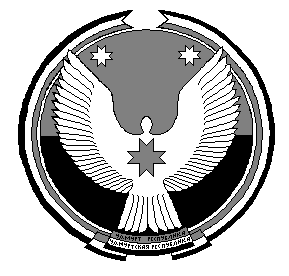 «Можга ёрос»муниципал кылдытэтлэнадминистрациез ПОСТАНОВЛЕНИЕ ПОСТАНОВЛЕНИЕ ПОСТАНОВЛЕНИЕ  ===============================================================от  29  декабря  2018 года                                                                                      № 987  ===============================================================от  29  декабря  2018 года                                                                                      № 987  ===============================================================от  29  декабря  2018 года                                                                                      № 987№ п/пНаименование мероприятийОтветственный исполнитель(соисполнитель)Срок реали-зацииФинансовая оценка (тыс.руб.), ожидаемый результат Финансовая оценка (тыс.руб.), ожидаемый результат Финансовая оценка (тыс.руб.), ожидаемый результат Финансовая оценка (тыс.руб.), ожидаемый результат Финансовая оценка (тыс.руб.), ожидаемый результат Финансовая оценка (тыс.руб.), ожидаемый результат Финансовая оценка (тыс.руб.), ожидаемый результат Финансовая оценка (тыс.руб.), ожидаемый результат № п/пНаименование мероприятийОтветственный исполнитель(соисполнитель)Срок реали-зации201820192020202020202020202120211.Меры по увеличению поступлений налоговых и неналоговых доходов Меры по увеличению поступлений налоговых и неналоговых доходов Меры по увеличению поступлений налоговых и неналоговых доходов Меры по увеличению поступлений налоговых и неналоговых доходов Меры по увеличению поступлений налоговых и неналоговых доходов Меры по увеличению поступлений налоговых и неналоговых доходов Меры по увеличению поступлений налоговых и неналоговых доходов Меры по увеличению поступлений налоговых и неналоговых доходов Меры по увеличению поступлений налоговых и неналоговых доходов Меры по увеличению поступлений налоговых и неналоговых доходов Меры по увеличению поступлений налоговых и неналоговых доходов 1.1Реализация мероприятий муниципальной программы «Создание условий для устойчивого экономического развития»Отдел экономического анализа, прогнозирования и инвестиционного развития; Управление сельского хозяйства2018-2021 годыКомплексный анализ факторов, влияющих на основные экономические показатели отраслей экономики по достижению показателей  Прогноза социально-экономического развития Можгинского района  Комплексный анализ факторов, влияющих на основные экономические показатели отраслей экономики по достижению показателей  Прогноза социально-экономического развития Можгинского района  Комплексный анализ факторов, влияющих на основные экономические показатели отраслей экономики по достижению показателей  Прогноза социально-экономического развития Можгинского района  Комплексный анализ факторов, влияющих на основные экономические показатели отраслей экономики по достижению показателей  Прогноза социально-экономического развития Можгинского района  Комплексный анализ факторов, влияющих на основные экономические показатели отраслей экономики по достижению показателей  Прогноза социально-экономического развития Можгинского района  Комплексный анализ факторов, влияющих на основные экономические показатели отраслей экономики по достижению показателей  Прогноза социально-экономического развития Можгинского района  Комплексный анализ факторов, влияющих на основные экономические показатели отраслей экономики по достижению показателей  Прогноза социально-экономического развития Можгинского района  Комплексный анализ факторов, влияющих на основные экономические показатели отраслей экономики по достижению показателей  Прогноза социально-экономического развития Можгинского района  1.1.1Мероприятия по содействию развития малого и среднего предпринимательства Отдел экономического анализа, прогнозирования и инвестиционного развития2018-2021 годы     Создание новых рабочих мест к имеющимся работникам;            Ежегодный прирост налоговых платежей;       Темп роста числа субъектов малого и среднего предпринима-тельства в расчете на 10 тыс. человек населения в соответствии с Соглашением, заключенным с Правительством УР     Создание новых рабочих мест к имеющимся работникам;            Ежегодный прирост налоговых платежей;       Темп роста числа субъектов малого и среднего предпринима-тельства в расчете на 10 тыс. человек населения в соответствии с Соглашением, заключенным с Правительством УР     Создание новых рабочих мест к имеющимся работникам;            Ежегодный прирост налоговых платежей;       Темп роста числа субъектов малого и среднего предпринима-тельства в расчете на 10 тыс. человек населения в соответствии с Соглашением, заключенным с Правительством УР     Создание новых рабочих мест к имеющимся работникам;            Ежегодный прирост налоговых платежей;       Темп роста числа субъектов малого и среднего предпринима-тельства в расчете на 10 тыс. человек населения в соответствии с Соглашением, заключенным с Правительством УР     Создание новых рабочих мест к имеющимся работникам;            Ежегодный прирост налоговых платежей;       Темп роста числа субъектов малого и среднего предпринима-тельства в расчете на 10 тыс. человек населения в соответствии с Соглашением, заключенным с Правительством УР     Создание новых рабочих мест к имеющимся работникам;            Ежегодный прирост налоговых платежей;       Темп роста числа субъектов малого и среднего предпринима-тельства в расчете на 10 тыс. человек населения в соответствии с Соглашением, заключенным с Правительством УР     Создание новых рабочих мест к имеющимся работникам;            Ежегодный прирост налоговых платежей;       Темп роста числа субъектов малого и среднего предпринима-тельства в расчете на 10 тыс. человек населения в соответствии с Соглашением, заключенным с Правительством УР     Создание новых рабочих мест к имеющимся работникам;            Ежегодный прирост налоговых платежей;       Темп роста числа субъектов малого и среднего предпринима-тельства в расчете на 10 тыс. человек населения в соответствии с Соглашением, заключенным с Правительством УР1.1.1Мероприятия по содействию развития малого и среднего предпринимательства Отдел экономического анализа, прогнозирования и инвестиционного развития2018-2021 годы0,21 ед.ХХХХХХХ1.1.2Привлечение инвестиций, в том числе инвестиций муниципального – частного партнерства (концессии)Отдел экономического анализа, прогнозирования и инвестиционного развития2018-2021 годыПрирост объема инвестиций в основной капитал по сравнению с уровнем прошлого года в соответствии с Соглашением, заключенным с Правительством УРПрирост объема инвестиций в основной капитал по сравнению с уровнем прошлого года в соответствии с Соглашением, заключенным с Правительством УРПрирост объема инвестиций в основной капитал по сравнению с уровнем прошлого года в соответствии с Соглашением, заключенным с Правительством УРПрирост объема инвестиций в основной капитал по сравнению с уровнем прошлого года в соответствии с Соглашением, заключенным с Правительством УРПрирост объема инвестиций в основной капитал по сравнению с уровнем прошлого года в соответствии с Соглашением, заключенным с Правительством УРПрирост объема инвестиций в основной капитал по сравнению с уровнем прошлого года в соответствии с Соглашением, заключенным с Правительством УРПрирост объема инвестиций в основной капитал по сравнению с уровнем прошлого года в соответствии с Соглашением, заключенным с Правительством УРПрирост объема инвестиций в основной капитал по сравнению с уровнем прошлого года в соответствии с Соглашением, заключенным с Правительством УР1.1.2Привлечение инвестиций, в том числе инвестиций муниципального – частного партнерства (концессии)Отдел экономического анализа, прогнозирования и инвестиционного развития2018-2021 годы0ХХХХХХХ1.1.3Проведение ежегодного мониторинга состояния и развития конкуренции на территории муниципального образования, внедрение Стандарта развития конкуренции.Отдел экономического анализа, прогнозирования и инвестиционного развития2018-2021 годыЕжегодный отчет о состоянии и развитии конкуренции на территории муниципального образованияЕжегодный отчет о состоянии и развитии конкуренции на территории муниципального образованияЕжегодный отчет о состоянии и развитии конкуренции на территории муниципального образованияЕжегодный отчет о состоянии и развитии конкуренции на территории муниципального образованияЕжегодный отчет о состоянии и развитии конкуренции на территории муниципального образованияЕжегодный отчет о состоянии и развитии конкуренции на территории муниципального образованияЕжегодный отчет о состоянии и развитии конкуренции на территории муниципального образованияЕжегодный отчет о состоянии и развитии конкуренции на территории муниципального образования1.2Анализ поступлений налоговых  и неналоговых платежей в консолидированный бюджет Можгинского района (в том числе в разрезе местных бюджетов), в том числе по основным видам экономической деятельности.Обеспечение выполнения установленного плана по мобилизации налоговых и неналоговых доходов консолидированного бюджета Можгинского района, координация действий главных администраторов доходов в рамках бюджетного процесса в целях повышения собираемости доходовУправление финансов Можгинского района; Межрайонная инспекция федеральной налоговой службы России № 7 по Удмуртской Республике (по согласованию)2018-2021 годы     Ежемесячный мониторинг исполнения налоговых и неналоговых доходов местных бюджетов;     Выполнение плана по налоговым и неналоговым доходам консолидированного бюджета Можгинского района;     Ежегодный прирост объема налоговых и неналоговых доходов к предыдущему году.     Ежемесячный мониторинг исполнения налоговых и неналоговых доходов местных бюджетов;     Выполнение плана по налоговым и неналоговым доходам консолидированного бюджета Можгинского района;     Ежегодный прирост объема налоговых и неналоговых доходов к предыдущему году.     Ежемесячный мониторинг исполнения налоговых и неналоговых доходов местных бюджетов;     Выполнение плана по налоговым и неналоговым доходам консолидированного бюджета Можгинского района;     Ежегодный прирост объема налоговых и неналоговых доходов к предыдущему году.     Ежемесячный мониторинг исполнения налоговых и неналоговых доходов местных бюджетов;     Выполнение плана по налоговым и неналоговым доходам консолидированного бюджета Можгинского района;     Ежегодный прирост объема налоговых и неналоговых доходов к предыдущему году.     Ежемесячный мониторинг исполнения налоговых и неналоговых доходов местных бюджетов;     Выполнение плана по налоговым и неналоговым доходам консолидированного бюджета Можгинского района;     Ежегодный прирост объема налоговых и неналоговых доходов к предыдущему году.     Ежемесячный мониторинг исполнения налоговых и неналоговых доходов местных бюджетов;     Выполнение плана по налоговым и неналоговым доходам консолидированного бюджета Можгинского района;     Ежегодный прирост объема налоговых и неналоговых доходов к предыдущему году.     Ежемесячный мониторинг исполнения налоговых и неналоговых доходов местных бюджетов;     Выполнение плана по налоговым и неналоговым доходам консолидированного бюджета Можгинского района;     Ежегодный прирост объема налоговых и неналоговых доходов к предыдущему году.     Ежемесячный мониторинг исполнения налоговых и неналоговых доходов местных бюджетов;     Выполнение плана по налоговым и неналоговым доходам консолидированного бюджета Можгинского района;     Ежегодный прирост объема налоговых и неналоговых доходов к предыдущему году.1.3Проведение полной мобилизации доходов от перечисления части прибыли, остающейся после уплаты налогов и иных обязательных платежей МУП, созданным Администрацией района:- анализ финансово-хозяйственной деятельности  МУП;-согласование тарифов МУП на оказание услуг (выполнение работ).Отдел имущественных отношений и управления муниципальной собственностьюОтдел экономического анализа, прогнозирования и инвестиционного развитияУвеличение установленного размера отчислений с прибыли МУП с 10 % до 50% с 1 января 2019 годаУвеличение установленного размера отчислений с прибыли МУП с 10 % до 50% с 1 января 2019 годаУвеличение установленного размера отчислений с прибыли МУП с 10 % до 50% с 1 января 2019 годаУвеличение установленного размера отчислений с прибыли МУП с 10 % до 50% с 1 января 2019 годаУвеличение установленного размера отчислений с прибыли МУП с 10 % до 50% с 1 января 2019 годаУвеличение установленного размера отчислений с прибыли МУП с 10 % до 50% с 1 января 2019 годаУвеличение установленного размера отчислений с прибыли МУП с 10 % до 50% с 1 января 2019 годаУвеличение установленного размера отчислений с прибыли МУП с 10 % до 50% с 1 января 2019 года1.3Проведение полной мобилизации доходов от перечисления части прибыли, остающейся после уплаты налогов и иных обязательных платежей МУП, созданным Администрацией района:- анализ финансово-хозяйственной деятельности  МУП;-согласование тарифов МУП на оказание услуг (выполнение работ).Отдел имущественных отношений и управления муниципальной собственностьюОтдел экономического анализа, прогнозирования и инвестиционного развития13454545454545451.4                         Проведение оценки эффективности  предоставляемых налоговых льгот, установленных на территории Можгинского района, соответствия их законодательству, с последующей отменой льгот признанных неэффективными.Отдел экономического анализа, прогнозирования и инвестиционного развитияЕжегодно в 3 кв Подготовка ежегодной аналитической записки по результатам оценки эффективности налоговых льготПодготовка ежегодной аналитической записки по результатам оценки эффективности налоговых льготПодготовка ежегодной аналитической записки по результатам оценки эффективности налоговых льготПодготовка ежегодной аналитической записки по результатам оценки эффективности налоговых льготПодготовка ежегодной аналитической записки по результатам оценки эффективности налоговых льготПодготовка ежегодной аналитической записки по результатам оценки эффективности налоговых льготПодготовка ежегодной аналитической записки по результатам оценки эффективности налоговых льготПодготовка ежегодной аналитической записки по результатам оценки эффективности налоговых льгот1.5Проведение мероприятий по легализации теневой занятости: рейды по проверке соблюдения трудового законодательства на хозяйствующих субъектах района, взаимодействие с центром занятости, пенсионным фондом, фондом социального страхования, налоговой инспекцией, совместная работа в рамках  Положения по  экономическому Совету в Можгинском районе района.Отдел экономического анализа, прогнозирования и инвестиционного развитияежегодноИсполнение целевого показателя, установленного соглашением, заключенным между Правительством УР и Администрацией муниципального образования «Можгинский район»Исполнение целевого показателя, установленного соглашением, заключенным между Правительством УР и Администрацией муниципального образования «Можгинский район»Исполнение целевого показателя, установленного соглашением, заключенным между Правительством УР и Администрацией муниципального образования «Можгинский район»Исполнение целевого показателя, установленного соглашением, заключенным между Правительством УР и Администрацией муниципального образования «Можгинский район»Исполнение целевого показателя, установленного соглашением, заключенным между Правительством УР и Администрацией муниципального образования «Можгинский район»Исполнение целевого показателя, установленного соглашением, заключенным между Правительством УР и Администрацией муниципального образования «Можгинский район»Исполнение целевого показателя, установленного соглашением, заключенным между Правительством УР и Администрацией муниципального образования «Можгинский район»Исполнение целевого показателя, установленного соглашением, заключенным между Правительством УР и Администрацией муниципального образования «Можгинский район»1.5Проведение мероприятий по легализации теневой занятости: рейды по проверке соблюдения трудового законодательства на хозяйствующих субъектах района, взаимодействие с центром занятости, пенсионным фондом, фондом социального страхования, налоговой инспекцией, совместная работа в рамках  Положения по  экономическому Совету в Можгинском районе района.Отдел экономического анализа, прогнозирования и инвестиционного развитияежегодно244 чел. х МРОТ (НДФЛ +284)ХХХХХХХ1.6Реализация в полном объеме Прогнозного плана приватизации муниципальной собственности Отдел имущественных отношений и управления муниципальной собственностью2018-2021 годыДоходы от реализации муниципального имущества Доходы от реализации муниципального имущества Доходы от реализации муниципального имущества Доходы от реализации муниципального имущества Доходы от реализации муниципального имущества Доходы от реализации муниципального имущества Доходы от реализации муниципального имущества Доходы от реализации муниципального имущества 1.6Реализация в полном объеме Прогнозного плана приватизации муниципальной собственности Отдел имущественных отношений и управления муниципальной собственностью2018-2021 годы21005005005005005005005001.7Проведение мероприятий направленных на увеличение неналоговых доходов бюджета:повышение эффективности работы Административной комиссии по привлечению к ответственности за нарушения, установленные соответствующим законодательством; Осуществление муниципального земельного контроля на территории муниципального образования «Можгинский район»Участие в заседаниях и судебных производствах  (как заинтересованная сторона  от муниципального образования) по оспариванию кадастровой стоимости  объектов недвижимости.Административная комиссия Администрации районаОтдел имущественных отношений и управления муниципальной собственностьюУправление сельского хозяйстваОтдел экономического анализа, прогнозирования и инвестиционного развитияОтдел имущественных отношений и управления муниципальной собственностью2018-2021 годыПоступления от штрафов, налагаемых административной комиссией районаПоступления от штрафов, налагаемых административной комиссией районаПоступления от штрафов, налагаемых административной комиссией районаПоступления от штрафов, налагаемых административной комиссией районаПоступления от штрафов, налагаемых административной комиссией районаПоступления от штрафов, налагаемых административной комиссией районаПоступления от штрафов, налагаемых административной комиссией районаПоступления от штрафов, налагаемых административной комиссией района1.7Проведение мероприятий направленных на увеличение неналоговых доходов бюджета:повышение эффективности работы Административной комиссии по привлечению к ответственности за нарушения, установленные соответствующим законодательством; Осуществление муниципального земельного контроля на территории муниципального образования «Можгинский район»Участие в заседаниях и судебных производствах  (как заинтересованная сторона  от муниципального образования) по оспариванию кадастровой стоимости  объектов недвижимости.Административная комиссия Администрации районаОтдел имущественных отношений и управления муниципальной собственностьюУправление сельского хозяйстваОтдел экономического анализа, прогнозирования и инвестиционного развитияОтдел имущественных отношений и управления муниципальной собственностью2018-2021 годы135707070707070701.7Проведение мероприятий направленных на увеличение неналоговых доходов бюджета:повышение эффективности работы Административной комиссии по привлечению к ответственности за нарушения, установленные соответствующим законодательством; Осуществление муниципального земельного контроля на территории муниципального образования «Можгинский район»Участие в заседаниях и судебных производствах  (как заинтересованная сторона  от муниципального образования) по оспариванию кадастровой стоимости  объектов недвижимости.Административная комиссия Администрации районаОтдел имущественных отношений и управления муниципальной собственностьюУправление сельского хозяйстваОтдел экономического анализа, прогнозирования и инвестиционного развитияОтдел имущественных отношений и управления муниципальной собственностью2018-2021 годы- вовлечение в налоговый оборот объектов недвижимости (включая земельные участки);- проведение мероприятий по изъятию земельных участков сельхоз назначения, если они не используются или используются с нарушением -законодательства.- вовлечение в налоговый оборот объектов недвижимости (включая земельные участки);- проведение мероприятий по изъятию земельных участков сельхоз назначения, если они не используются или используются с нарушением -законодательства.- вовлечение в налоговый оборот объектов недвижимости (включая земельные участки);- проведение мероприятий по изъятию земельных участков сельхоз назначения, если они не используются или используются с нарушением -законодательства.- вовлечение в налоговый оборот объектов недвижимости (включая земельные участки);- проведение мероприятий по изъятию земельных участков сельхоз назначения, если они не используются или используются с нарушением -законодательства.- вовлечение в налоговый оборот объектов недвижимости (включая земельные участки);- проведение мероприятий по изъятию земельных участков сельхоз назначения, если они не используются или используются с нарушением -законодательства.- вовлечение в налоговый оборот объектов недвижимости (включая земельные участки);- проведение мероприятий по изъятию земельных участков сельхоз назначения, если они не используются или используются с нарушением -законодательства.- вовлечение в налоговый оборот объектов недвижимости (включая земельные участки);- проведение мероприятий по изъятию земельных участков сельхоз назначения, если они не используются или используются с нарушением -законодательства.- вовлечение в налоговый оборот объектов недвижимости (включая земельные участки);- проведение мероприятий по изъятию земельных участков сельхоз назначения, если они не используются или используются с нарушением -законодательства.1.7Проведение мероприятий направленных на увеличение неналоговых доходов бюджета:повышение эффективности работы Административной комиссии по привлечению к ответственности за нарушения, установленные соответствующим законодательством; Осуществление муниципального земельного контроля на территории муниципального образования «Можгинский район»Участие в заседаниях и судебных производствах  (как заинтересованная сторона  от муниципального образования) по оспариванию кадастровой стоимости  объектов недвижимости.Административная комиссия Администрации районаОтдел имущественных отношений и управления муниципальной собственностьюУправление сельского хозяйстваОтдел экономического анализа, прогнозирования и инвестиционного развитияОтдел имущественных отношений и управления муниципальной собственностью2018-2021 годыОспаривание  экономического интереса местного бюджета в оценке стоимости объекта недвижимости - как получателя имущественного налога. Возбуждение вопроса о назначении судебной оценочной экспертизы по объекту налогообложения.Оспаривание  экономического интереса местного бюджета в оценке стоимости объекта недвижимости - как получателя имущественного налога. Возбуждение вопроса о назначении судебной оценочной экспертизы по объекту налогообложения.Оспаривание  экономического интереса местного бюджета в оценке стоимости объекта недвижимости - как получателя имущественного налога. Возбуждение вопроса о назначении судебной оценочной экспертизы по объекту налогообложения.Оспаривание  экономического интереса местного бюджета в оценке стоимости объекта недвижимости - как получателя имущественного налога. Возбуждение вопроса о назначении судебной оценочной экспертизы по объекту налогообложения.Оспаривание  экономического интереса местного бюджета в оценке стоимости объекта недвижимости - как получателя имущественного налога. Возбуждение вопроса о назначении судебной оценочной экспертизы по объекту налогообложения.Оспаривание  экономического интереса местного бюджета в оценке стоимости объекта недвижимости - как получателя имущественного налога. Возбуждение вопроса о назначении судебной оценочной экспертизы по объекту налогообложения.Оспаривание  экономического интереса местного бюджета в оценке стоимости объекта недвижимости - как получателя имущественного налога. Возбуждение вопроса о назначении судебной оценочной экспертизы по объекту налогообложения.Оспаривание  экономического интереса местного бюджета в оценке стоимости объекта недвижимости - как получателя имущественного налога. Возбуждение вопроса о назначении судебной оценочной экспертизы по объекту налогообложения.1.9Проведение мероприятий, направленных на  сокращение недоимки по уплате налогов, сборов и иных обязательных платежей в местные бюджетыЭкономический Совет Можгинского района;Межрайонная инспекция федеральной налоговой службы России № 7 по Удмуртской Республике (по согласованию);Отдел имущественных отношений и управления муниципальной собственностью;Отдел экономического анализа, прогнозирования и инвестиционного развития; Управление финансов Можгинского района2018-2021 годыЕжемесячное рассмотрение на экономическом Совете Администрации Можгинского района  итогов мониторинга состояния недоимки по налогам и сборам. Проведение комиссий с неплательщиками налогов с приглашением работников налоговых органов, прокуратуры и службы судебных приставов. Активизация работы  Главных администраторов доходов по претензионной-исковой работе с неплательщиками, осуществление мер принудительного взыскания задолженности в местный бюджет, проведение своевременных мероприятий по недопущению возникновения задолженности по текущим платежамЕжемесячное рассмотрение на экономическом Совете Администрации Можгинского района  итогов мониторинга состояния недоимки по налогам и сборам. Проведение комиссий с неплательщиками налогов с приглашением работников налоговых органов, прокуратуры и службы судебных приставов. Активизация работы  Главных администраторов доходов по претензионной-исковой работе с неплательщиками, осуществление мер принудительного взыскания задолженности в местный бюджет, проведение своевременных мероприятий по недопущению возникновения задолженности по текущим платежамЕжемесячное рассмотрение на экономическом Совете Администрации Можгинского района  итогов мониторинга состояния недоимки по налогам и сборам. Проведение комиссий с неплательщиками налогов с приглашением работников налоговых органов, прокуратуры и службы судебных приставов. Активизация работы  Главных администраторов доходов по претензионной-исковой работе с неплательщиками, осуществление мер принудительного взыскания задолженности в местный бюджет, проведение своевременных мероприятий по недопущению возникновения задолженности по текущим платежамЕжемесячное рассмотрение на экономическом Совете Администрации Можгинского района  итогов мониторинга состояния недоимки по налогам и сборам. Проведение комиссий с неплательщиками налогов с приглашением работников налоговых органов, прокуратуры и службы судебных приставов. Активизация работы  Главных администраторов доходов по претензионной-исковой работе с неплательщиками, осуществление мер принудительного взыскания задолженности в местный бюджет, проведение своевременных мероприятий по недопущению возникновения задолженности по текущим платежамЕжемесячное рассмотрение на экономическом Совете Администрации Можгинского района  итогов мониторинга состояния недоимки по налогам и сборам. Проведение комиссий с неплательщиками налогов с приглашением работников налоговых органов, прокуратуры и службы судебных приставов. Активизация работы  Главных администраторов доходов по претензионной-исковой работе с неплательщиками, осуществление мер принудительного взыскания задолженности в местный бюджет, проведение своевременных мероприятий по недопущению возникновения задолженности по текущим платежамЕжемесячное рассмотрение на экономическом Совете Администрации Можгинского района  итогов мониторинга состояния недоимки по налогам и сборам. Проведение комиссий с неплательщиками налогов с приглашением работников налоговых органов, прокуратуры и службы судебных приставов. Активизация работы  Главных администраторов доходов по претензионной-исковой работе с неплательщиками, осуществление мер принудительного взыскания задолженности в местный бюджет, проведение своевременных мероприятий по недопущению возникновения задолженности по текущим платежамЕжемесячное рассмотрение на экономическом Совете Администрации Можгинского района  итогов мониторинга состояния недоимки по налогам и сборам. Проведение комиссий с неплательщиками налогов с приглашением работников налоговых органов, прокуратуры и службы судебных приставов. Активизация работы  Главных администраторов доходов по претензионной-исковой работе с неплательщиками, осуществление мер принудительного взыскания задолженности в местный бюджет, проведение своевременных мероприятий по недопущению возникновения задолженности по текущим платежамЕжемесячное рассмотрение на экономическом Совете Администрации Можгинского района  итогов мониторинга состояния недоимки по налогам и сборам. Проведение комиссий с неплательщиками налогов с приглашением работников налоговых органов, прокуратуры и службы судебных приставов. Активизация работы  Главных администраторов доходов по претензионной-исковой работе с неплательщиками, осуществление мер принудительного взыскания задолженности в местный бюджет, проведение своевременных мероприятий по недопущению возникновения задолженности по текущим платежам2.Меры по оптимизации расходов бюджетаМеры по оптимизации расходов бюджетаМеры по оптимизации расходов бюджетаМеры по оптимизации расходов бюджетаМеры по оптимизации расходов бюджетаМеры по оптимизации расходов бюджетаМеры по оптимизации расходов бюджетаМеры по оптимизации расходов бюджетаМеры по оптимизации расходов бюджетаМеры по оптимизации расходов бюджетаМеры по оптимизации расходов бюджета2.1Оптимизация расходов в сфере муниципального управленияОптимизация расходов в сфере муниципального управленияОптимизация расходов в сфере муниципального управленияОптимизация расходов в сфере муниципального управленияОптимизация расходов в сфере муниципального управленияОптимизация расходов в сфере муниципального управленияОптимизация расходов в сфере муниципального управленияОптимизация расходов в сфере муниципального управленияОптимизация расходов в сфере муниципального управленияОптимизация расходов в сфере муниципального управленияОптимизация расходов в сфере муниципального управления2.1.1Анализ дублирующих функций и полномочий органов местного самоуправленияАдминистрация Можгинского района;Управление финансов Можгинского района2018- 2021 годыПодготовка предложений по оптимизации дублирующего функционала органов местного самоуправления. Подготовка предложений по оптимизации дублирующего функционала органов местного самоуправления. Подготовка предложений по оптимизации дублирующего функционала органов местного самоуправления. Подготовка предложений по оптимизации дублирующего функционала органов местного самоуправления. Подготовка предложений по оптимизации дублирующего функционала органов местного самоуправления. Подготовка предложений по оптимизации дублирующего функционала органов местного самоуправления. Подготовка предложений по оптимизации дублирующего функционала органов местного самоуправления. Подготовка предложений по оптимизации дублирующего функционала органов местного самоуправления. 2.1.2Оптимизация структуры органов местного самоуправления. Совершенствование организационно- штатного состава органов местного самоуправленияАдминистрация Можгинского районаУправление финансов Можгинского района2018- 2021 годыФормирование оптимальной структуры и организационно- штатного состава органов местного самоуправленияФормирование оптимальной структуры и организационно- штатного состава органов местного самоуправленияФормирование оптимальной структуры и организационно- штатного состава органов местного самоуправленияФормирование оптимальной структуры и организационно- штатного состава органов местного самоуправленияФормирование оптимальной структуры и организационно- штатного состава органов местного самоуправленияФормирование оптимальной структуры и организационно- штатного состава органов местного самоуправленияФормирование оптимальной структуры и организационно- штатного состава органов местного самоуправленияФормирование оптимальной структуры и организационно- штатного состава органов местного самоуправления2.1.2Оптимизация структуры органов местного самоуправления. Совершенствование организационно- штатного состава органов местного самоуправленияАдминистрация Можгинского районаУправление финансов Можгинского района2018- 2021 годы04 8000000002.1.3Недопущение необоснованного роста численности муниципальных служащих и работников муниципальных казенных учреждений Можгинского района без расширения полномочий и функций. Установление ограничений на увеличение численности муниципальных служащих и работников муниципальных казенных учреждений.Администрация Можгинского района2018- 2021 годыОтсутствие необоснованного роста численности муниципальных служащих и работников казенных учреждений Можгинского района без расширения полномочий и функций.Не превышение норматива численности органов местного самоуправления, установленного постановлением Правительства УР от 30.12.2016г. №1778-р «О численности работников в органах местного самоуправления в Удмуртской Республике».Ежегодное утверждение предельной штатной численности работников Администрации района, ее отраслевых структурных подразделений и казенных учреждений.Отсутствие необоснованного роста численности муниципальных служащих и работников казенных учреждений Можгинского района без расширения полномочий и функций.Не превышение норматива численности органов местного самоуправления, установленного постановлением Правительства УР от 30.12.2016г. №1778-р «О численности работников в органах местного самоуправления в Удмуртской Республике».Ежегодное утверждение предельной штатной численности работников Администрации района, ее отраслевых структурных подразделений и казенных учреждений.Отсутствие необоснованного роста численности муниципальных служащих и работников казенных учреждений Можгинского района без расширения полномочий и функций.Не превышение норматива численности органов местного самоуправления, установленного постановлением Правительства УР от 30.12.2016г. №1778-р «О численности работников в органах местного самоуправления в Удмуртской Республике».Ежегодное утверждение предельной штатной численности работников Администрации района, ее отраслевых структурных подразделений и казенных учреждений.Отсутствие необоснованного роста численности муниципальных служащих и работников казенных учреждений Можгинского района без расширения полномочий и функций.Не превышение норматива численности органов местного самоуправления, установленного постановлением Правительства УР от 30.12.2016г. №1778-р «О численности работников в органах местного самоуправления в Удмуртской Республике».Ежегодное утверждение предельной штатной численности работников Администрации района, ее отраслевых структурных подразделений и казенных учреждений.Отсутствие необоснованного роста численности муниципальных служащих и работников казенных учреждений Можгинского района без расширения полномочий и функций.Не превышение норматива численности органов местного самоуправления, установленного постановлением Правительства УР от 30.12.2016г. №1778-р «О численности работников в органах местного самоуправления в Удмуртской Республике».Ежегодное утверждение предельной штатной численности работников Администрации района, ее отраслевых структурных подразделений и казенных учреждений.Отсутствие необоснованного роста численности муниципальных служащих и работников казенных учреждений Можгинского района без расширения полномочий и функций.Не превышение норматива численности органов местного самоуправления, установленного постановлением Правительства УР от 30.12.2016г. №1778-р «О численности работников в органах местного самоуправления в Удмуртской Республике».Ежегодное утверждение предельной штатной численности работников Администрации района, ее отраслевых структурных подразделений и казенных учреждений.Отсутствие необоснованного роста численности муниципальных служащих и работников казенных учреждений Можгинского района без расширения полномочий и функций.Не превышение норматива численности органов местного самоуправления, установленного постановлением Правительства УР от 30.12.2016г. №1778-р «О численности работников в органах местного самоуправления в Удмуртской Республике».Ежегодное утверждение предельной штатной численности работников Администрации района, ее отраслевых структурных подразделений и казенных учреждений.Отсутствие необоснованного роста численности муниципальных служащих и работников казенных учреждений Можгинского района без расширения полномочий и функций.Не превышение норматива численности органов местного самоуправления, установленного постановлением Правительства УР от 30.12.2016г. №1778-р «О численности работников в органах местного самоуправления в Удмуртской Республике».Ежегодное утверждение предельной штатной численности работников Администрации района, ее отраслевых структурных подразделений и казенных учреждений.2.1.4Передача функций по хозяйственному обслуживанию административных зданий, занимаемых органами местного самоуправления, и транспортному обслуживанию органов местного самоуправления муниципальному казенному учреждению Можгинского района либо на аутсорсингАдминистрация Можгинского района2018- 2021 годыОптимизация расходов на содержание органов местного самоуправления.Внесение изменений в учредительные документы соответствующих органов местного самоуправления и казенного учреждения.Формирование оптимальной структуры и организационно- штатного состава соответствующих органов местного самоуправления и казенного учрежденияОптимизация расходов на содержание органов местного самоуправления.Внесение изменений в учредительные документы соответствующих органов местного самоуправления и казенного учреждения.Формирование оптимальной структуры и организационно- штатного состава соответствующих органов местного самоуправления и казенного учрежденияОптимизация расходов на содержание органов местного самоуправления.Внесение изменений в учредительные документы соответствующих органов местного самоуправления и казенного учреждения.Формирование оптимальной структуры и организационно- штатного состава соответствующих органов местного самоуправления и казенного учрежденияОптимизация расходов на содержание органов местного самоуправления.Внесение изменений в учредительные документы соответствующих органов местного самоуправления и казенного учреждения.Формирование оптимальной структуры и организационно- штатного состава соответствующих органов местного самоуправления и казенного учрежденияОптимизация расходов на содержание органов местного самоуправления.Внесение изменений в учредительные документы соответствующих органов местного самоуправления и казенного учреждения.Формирование оптимальной структуры и организационно- штатного состава соответствующих органов местного самоуправления и казенного учрежденияОптимизация расходов на содержание органов местного самоуправления.Внесение изменений в учредительные документы соответствующих органов местного самоуправления и казенного учреждения.Формирование оптимальной структуры и организационно- штатного состава соответствующих органов местного самоуправления и казенного учрежденияОптимизация расходов на содержание органов местного самоуправления.Внесение изменений в учредительные документы соответствующих органов местного самоуправления и казенного учреждения.Формирование оптимальной структуры и организационно- штатного состава соответствующих органов местного самоуправления и казенного учрежденияОптимизация расходов на содержание органов местного самоуправления.Внесение изменений в учредительные документы соответствующих органов местного самоуправления и казенного учреждения.Формирование оптимальной структуры и организационно- штатного состава соответствующих органов местного самоуправления и казенного учреждения2.1.5Соблюдение установленных Правительством Удмуртской Республики нормативов формирования расходов на оплату труда органов местного самоуправленияАдминистрация Можгинского района;Управление финансов Можгинского района2018- 2021 годыНе превышение установленных Правительством Удмуртской Республики нормативов формирования расходов на оплату труда органов местного самоуправленияНе превышение установленных Правительством Удмуртской Республики нормативов формирования расходов на оплату труда органов местного самоуправленияНе превышение установленных Правительством Удмуртской Республики нормативов формирования расходов на оплату труда органов местного самоуправленияНе превышение установленных Правительством Удмуртской Республики нормативов формирования расходов на оплату труда органов местного самоуправленияНе превышение установленных Правительством Удмуртской Республики нормативов формирования расходов на оплату труда органов местного самоуправленияНе превышение установленных Правительством Удмуртской Республики нормативов формирования расходов на оплату труда органов местного самоуправленияНе превышение установленных Правительством Удмуртской Республики нормативов формирования расходов на оплату труда органов местного самоуправленияНе превышение установленных Правительством Удмуртской Республики нормативов формирования расходов на оплату труда органов местного самоуправления2.1.6Применение единообразного подхода к расчету потребности в средствах бюджета на оплату труда муниципальных служащих Можгинского районаАдминистрация Можгинского района2019 годВнесение изменений в решение Совета депутатов муниципального образования «Можгинский район» от 30 ноября 2016 года № 4.4 «Об оплате труда депутатов, выборных должностных лиц, осуществляющих свои полномочия на постоянной основе, муниципальных служащих органов местного самоуправления муниципального образования «Можгинский район» (после соответствующих изменений на уровне Удмуртской Республики)Внесение изменений в решение Совета депутатов муниципального образования «Можгинский район» от 30 ноября 2016 года № 4.4 «Об оплате труда депутатов, выборных должностных лиц, осуществляющих свои полномочия на постоянной основе, муниципальных служащих органов местного самоуправления муниципального образования «Можгинский район» (после соответствующих изменений на уровне Удмуртской Республики)Внесение изменений в решение Совета депутатов муниципального образования «Можгинский район» от 30 ноября 2016 года № 4.4 «Об оплате труда депутатов, выборных должностных лиц, осуществляющих свои полномочия на постоянной основе, муниципальных служащих органов местного самоуправления муниципального образования «Можгинский район» (после соответствующих изменений на уровне Удмуртской Республики)Внесение изменений в решение Совета депутатов муниципального образования «Можгинский район» от 30 ноября 2016 года № 4.4 «Об оплате труда депутатов, выборных должностных лиц, осуществляющих свои полномочия на постоянной основе, муниципальных служащих органов местного самоуправления муниципального образования «Можгинский район» (после соответствующих изменений на уровне Удмуртской Республики)Внесение изменений в решение Совета депутатов муниципального образования «Можгинский район» от 30 ноября 2016 года № 4.4 «Об оплате труда депутатов, выборных должностных лиц, осуществляющих свои полномочия на постоянной основе, муниципальных служащих органов местного самоуправления муниципального образования «Можгинский район» (после соответствующих изменений на уровне Удмуртской Республики)Внесение изменений в решение Совета депутатов муниципального образования «Можгинский район» от 30 ноября 2016 года № 4.4 «Об оплате труда депутатов, выборных должностных лиц, осуществляющих свои полномочия на постоянной основе, муниципальных служащих органов местного самоуправления муниципального образования «Можгинский район» (после соответствующих изменений на уровне Удмуртской Республики)Внесение изменений в решение Совета депутатов муниципального образования «Можгинский район» от 30 ноября 2016 года № 4.4 «Об оплате труда депутатов, выборных должностных лиц, осуществляющих свои полномочия на постоянной основе, муниципальных служащих органов местного самоуправления муниципального образования «Можгинский район» (после соответствующих изменений на уровне Удмуртской Республики)Внесение изменений в решение Совета депутатов муниципального образования «Можгинский район» от 30 ноября 2016 года № 4.4 «Об оплате труда депутатов, выборных должностных лиц, осуществляющих свои полномочия на постоянной основе, муниципальных служащих органов местного самоуправления муниципального образования «Можгинский район» (после соответствующих изменений на уровне Удмуртской Республики)2.1.7Применение единообразного подхода к расчету потребности в средствах бюджета на оплату труда работников, занимающих должности, не являющиеся должностями муниципальной службы, а также работников, осуществляющих профессиональную деятельность по профессиям рабочихАдминистрация Можгинского района2019 годВнесение изменений в постановление Администрации муниципального образования «Можгинский район» от 26 января 2018 года № 45 «Об утверждении Положения об оплате труда работников, занимающих должности, не являющиеся должностями муниципальной службы, а также работников, осуществляющих профессиональную деятельность по профессиям рабочих, Администрации муниципального образования «Можгинский район» и ее отраслевых (функциональных) органов» (после соответствующих изменений на уровне Удмуртской Республики)Внесение изменений в постановление Администрации муниципального образования «Можгинский район» от 26 января 2018 года № 45 «Об утверждении Положения об оплате труда работников, занимающих должности, не являющиеся должностями муниципальной службы, а также работников, осуществляющих профессиональную деятельность по профессиям рабочих, Администрации муниципального образования «Можгинский район» и ее отраслевых (функциональных) органов» (после соответствующих изменений на уровне Удмуртской Республики)Внесение изменений в постановление Администрации муниципального образования «Можгинский район» от 26 января 2018 года № 45 «Об утверждении Положения об оплате труда работников, занимающих должности, не являющиеся должностями муниципальной службы, а также работников, осуществляющих профессиональную деятельность по профессиям рабочих, Администрации муниципального образования «Можгинский район» и ее отраслевых (функциональных) органов» (после соответствующих изменений на уровне Удмуртской Республики)Внесение изменений в постановление Администрации муниципального образования «Можгинский район» от 26 января 2018 года № 45 «Об утверждении Положения об оплате труда работников, занимающих должности, не являющиеся должностями муниципальной службы, а также работников, осуществляющих профессиональную деятельность по профессиям рабочих, Администрации муниципального образования «Можгинский район» и ее отраслевых (функциональных) органов» (после соответствующих изменений на уровне Удмуртской Республики)Внесение изменений в постановление Администрации муниципального образования «Можгинский район» от 26 января 2018 года № 45 «Об утверждении Положения об оплате труда работников, занимающих должности, не являющиеся должностями муниципальной службы, а также работников, осуществляющих профессиональную деятельность по профессиям рабочих, Администрации муниципального образования «Можгинский район» и ее отраслевых (функциональных) органов» (после соответствующих изменений на уровне Удмуртской Республики)Внесение изменений в постановление Администрации муниципального образования «Можгинский район» от 26 января 2018 года № 45 «Об утверждении Положения об оплате труда работников, занимающих должности, не являющиеся должностями муниципальной службы, а также работников, осуществляющих профессиональную деятельность по профессиям рабочих, Администрации муниципального образования «Можгинский район» и ее отраслевых (функциональных) органов» (после соответствующих изменений на уровне Удмуртской Республики)Внесение изменений в постановление Администрации муниципального образования «Можгинский район» от 26 января 2018 года № 45 «Об утверждении Положения об оплате труда работников, занимающих должности, не являющиеся должностями муниципальной службы, а также работников, осуществляющих профессиональную деятельность по профессиям рабочих, Администрации муниципального образования «Можгинский район» и ее отраслевых (функциональных) органов» (после соответствующих изменений на уровне Удмуртской Республики)Внесение изменений в постановление Администрации муниципального образования «Можгинский район» от 26 января 2018 года № 45 «Об утверждении Положения об оплате труда работников, занимающих должности, не являющиеся должностями муниципальной службы, а также работников, осуществляющих профессиональную деятельность по профессиям рабочих, Администрации муниципального образования «Можгинский район» и ее отраслевых (функциональных) органов» (после соответствующих изменений на уровне Удмуртской Республики)2.2Оптимизация расходов на содержание бюджетной сетиОптимизация расходов на содержание бюджетной сетиОптимизация расходов на содержание бюджетной сетиОптимизация расходов на содержание бюджетной сетиОптимизация расходов на содержание бюджетной сетиОптимизация расходов на содержание бюджетной сетиОптимизация расходов на содержание бюджетной сетиОптимизация расходов на содержание бюджетной сетиОптимизация расходов на содержание бюджетной сетиОптимизация расходов на содержание бюджетной сетиОптимизация расходов на содержание бюджетной сети2.2.1Проведение анализа  деятельности муниципальных учреждений по управлению расходами (выявление дублирующий функций, анализ контингента, персонала, используемых фондов и т.д.)Администрация Можгинского района 2018- 2021 годыВнесение предложений Главе муниципального образования по формированию оптимальной сети муниципальных учреждений, сокращению неэффективных расходов и исключению необоснованных расходов бюджета.Внесение предложений Главе муниципального образования по формированию оптимальной сети муниципальных учреждений, сокращению неэффективных расходов и исключению необоснованных расходов бюджета.Внесение предложений Главе муниципального образования по формированию оптимальной сети муниципальных учреждений, сокращению неэффективных расходов и исключению необоснованных расходов бюджета.Внесение предложений Главе муниципального образования по формированию оптимальной сети муниципальных учреждений, сокращению неэффективных расходов и исключению необоснованных расходов бюджета.Внесение предложений Главе муниципального образования по формированию оптимальной сети муниципальных учреждений, сокращению неэффективных расходов и исключению необоснованных расходов бюджета.Внесение предложений Главе муниципального образования по формированию оптимальной сети муниципальных учреждений, сокращению неэффективных расходов и исключению необоснованных расходов бюджета.Внесение предложений Главе муниципального образования по формированию оптимальной сети муниципальных учреждений, сокращению неэффективных расходов и исключению необоснованных расходов бюджета.Внесение предложений Главе муниципального образования по формированию оптимальной сети муниципальных учреждений, сокращению неэффективных расходов и исключению необоснованных расходов бюджета.2.2.2Разработка и утверждение планов по оптимизации и повышению эффективности бюджетных расходов главных распорядителей средств бюджета муниципального образования «Можгинский район»Главные распорядители средств бюджета муниципального образования «Можгинский район»2018- 2021 годыНаличие утвержденных планов по оптимизации и повышению эффективности бюджетных расходов главных распорядителей средств бюджета муниципального образования «Можгинский район»Наличие утвержденных планов по оптимизации и повышению эффективности бюджетных расходов главных распорядителей средств бюджета муниципального образования «Можгинский район»Наличие утвержденных планов по оптимизации и повышению эффективности бюджетных расходов главных распорядителей средств бюджета муниципального образования «Можгинский район»Наличие утвержденных планов по оптимизации и повышению эффективности бюджетных расходов главных распорядителей средств бюджета муниципального образования «Можгинский район»Наличие утвержденных планов по оптимизации и повышению эффективности бюджетных расходов главных распорядителей средств бюджета муниципального образования «Можгинский район»Наличие утвержденных планов по оптимизации и повышению эффективности бюджетных расходов главных распорядителей средств бюджета муниципального образования «Можгинский район»Наличие утвержденных планов по оптимизации и повышению эффективности бюджетных расходов главных распорядителей средств бюджета муниципального образования «Можгинский район»Наличие утвержденных планов по оптимизации и повышению эффективности бюджетных расходов главных распорядителей средств бюджета муниципального образования «Можгинский район»2.2.3Централизация бюджетного (бухгалтерского) учета и кадрового учета в муниципальных учреждениях Можгинского районаАдминистрация Можгинского района Главный распорядитель средств бюджета муниципального образования «Можгинский район»2019- 2021 годыОсуществление полномочий по ведению бюджетного (бухгалтерского) учета и кадрового учета в муниципальных учреждениях образования и культуры Можгинского района  МКУ общеотраслевой централизованной бухгалтерией Осуществление полномочий по ведению бюджетного (бухгалтерского) учета и кадрового учета в муниципальных учреждениях образования и культуры Можгинского района  МКУ общеотраслевой централизованной бухгалтерией Осуществление полномочий по ведению бюджетного (бухгалтерского) учета и кадрового учета в муниципальных учреждениях образования и культуры Можгинского района  МКУ общеотраслевой централизованной бухгалтерией Осуществление полномочий по ведению бюджетного (бухгалтерского) учета и кадрового учета в муниципальных учреждениях образования и культуры Можгинского района  МКУ общеотраслевой централизованной бухгалтерией Осуществление полномочий по ведению бюджетного (бухгалтерского) учета и кадрового учета в муниципальных учреждениях образования и культуры Можгинского района  МКУ общеотраслевой централизованной бухгалтерией Осуществление полномочий по ведению бюджетного (бухгалтерского) учета и кадрового учета в муниципальных учреждениях образования и культуры Можгинского района  МКУ общеотраслевой централизованной бухгалтерией Осуществление полномочий по ведению бюджетного (бухгалтерского) учета и кадрового учета в муниципальных учреждениях образования и культуры Можгинского района  МКУ общеотраслевой централизованной бухгалтерией Осуществление полномочий по ведению бюджетного (бухгалтерского) учета и кадрового учета в муниципальных учреждениях образования и культуры Можгинского района  МКУ общеотраслевой централизованной бухгалтерией 2.2.4Оптимизация расходов на содержание бюджетной сети в сфере образования:Главный распорядитель средств бюджета муниципального образования «Можгинский район»2018-2021 годы01 1280000002.2.4.1Оптимизация сети муниципальных образовательных организаций путем их реорганизации (ликвидации)Главный распорядитель средств бюджета муниципального образования «Можгинский район»2018-2021 годы0703,40000002.2.4.2Оптимизация расходов образовательных организаций за счет увеличения наполняемости классов (групп)Главный распорядитель средств бюджета муниципального образования «Можгинский район»2018-2021 годы0424,60000002.2.4.3Оптимизация численности работников учреждений образования, в связи с проводимыми организационно- штатными мероприятиямиГлавный распорядитель средств бюджета муниципального образования «Можгинский район»2018-2021 годы000000002.2.5Оптимизация расходов на содержание бюджетной сети в сфере культуры:Главный распорядитель средств бюджета муниципального образования «Можгинский район»2018-2021 годы3 0471 141,90000002.2.5.1Оптимизация сети муниципальных учреждений культуры путем их реорганизации (объединения)Главный распорядитель средств бюджета муниципального образования «Можгинский район»2018-2021 годы026,90000002.2.5.2Оптимизация численности работников муниципальных учреждений культуры за счет исключения обслуживающего и технического персонала из категории работников культуры и образования центров комплексного обслуживанияГлавный распорядитель средств бюджета муниципального образования «Можгинский район»2018-2021 годы01 1150000002.2.5.3Оптимизация численности работников учреждений культуры, в связи с проводимыми организационно- штатными мероприятиямиГлавный распорядитель средств бюджета муниципального образования «Можгинский район»2018-2021 годы3 04700000002.2.6Сокращение неэффективных расходов, связанных с содержанием недвижимого имущества (передача непрофильных активов, аренда, снижение налоговой нагрузки, энергосберегающие мероприятия)Главный распорядитель средств бюджета муниципального образования «Можгинский район»2018-2021 годы2 4522 4442 4892 4892 4892 4892 5372 5372.2.7Соблюдение целевых показателей численности отдельных категорий работников бюджетной сферы, установленных «дорожными картами» по повышению эффективности и качества услуг в отраслях социальной сферы (чел.), в том числе:Главные распорядители средств бюджета муниципального образования «Можгинский район»2018 год2.2.7в сфере образования, из них:Главные распорядители средств бюджета муниципального образования «Можгинский район»2018 год2.2.7- детские дошкольные учреждения/ в том числе пед.работникиГлавные распорядители средств бюджета муниципального образования «Можгинский район»2018 год482/ 1182.2.7- внешкольные учреждения (подведомственные культуре)Главные распорядители средств бюджета муниципального образования «Можгинский район»2018 год242.2.7- внешкольные учреждения (подведомственные образованию)Главные распорядители средств бюджета муниципального образования «Можгинский район»2018 год1092.2.7в сфере культурыГлавные распорядители средств бюджета муниципального образования «Можгинский район»2018 год1552.2.8Соблюдение целевых показателей численности воспитанников организаций в расчете на 1 педагогического работника (чел.), в том числе: Главные распорядители средств бюджета муниципального образования «Можгинский район»2018 год2.2.8- детские дошкольные учрежденияГлавные распорядители средств бюджета муниципального образования «Можгинский район»2018 год14,52.2.8- общеобразовательные учрежденияГлавные распорядители средств бюджета муниципального образования «Можгинский район»2018 год7,82.2.8- внешкольные учреждения (подведомственные образованию)Главные распорядители средств бюджета муниципального образования «Можгинский район»2018 год422.2.9Не превышение прогнозных значений целевых показателей, установленных региональными планами мероприятий («дорожными картами») по повышению эффективности и качества услуг в отраслях социальной сферы по соотношению средней заработной платы отдельных категорий работников бюджетной сферы к среднемесячному доходу от трудовой деятельностиГлавные распорядители средств бюджета муниципального образования «Можгинский район»2018- 2021 годыДостижение значений целевых показателей, установленных региональными планами мероприятий («дорожными картами») по повышению эффективности и качества услуг в отраслях социальной сферы по соотношению средней заработной платы отдельных категорий работников бюджетной сферы к среднемесячному доходу от трудовой деятельностиДостижение значений целевых показателей, установленных региональными планами мероприятий («дорожными картами») по повышению эффективности и качества услуг в отраслях социальной сферы по соотношению средней заработной платы отдельных категорий работников бюджетной сферы к среднемесячному доходу от трудовой деятельностиДостижение значений целевых показателей, установленных региональными планами мероприятий («дорожными картами») по повышению эффективности и качества услуг в отраслях социальной сферы по соотношению средней заработной платы отдельных категорий работников бюджетной сферы к среднемесячному доходу от трудовой деятельностиДостижение значений целевых показателей, установленных региональными планами мероприятий («дорожными картами») по повышению эффективности и качества услуг в отраслях социальной сферы по соотношению средней заработной платы отдельных категорий работников бюджетной сферы к среднемесячному доходу от трудовой деятельностиДостижение значений целевых показателей, установленных региональными планами мероприятий («дорожными картами») по повышению эффективности и качества услуг в отраслях социальной сферы по соотношению средней заработной платы отдельных категорий работников бюджетной сферы к среднемесячному доходу от трудовой деятельностиДостижение значений целевых показателей, установленных региональными планами мероприятий («дорожными картами») по повышению эффективности и качества услуг в отраслях социальной сферы по соотношению средней заработной платы отдельных категорий работников бюджетной сферы к среднемесячному доходу от трудовой деятельностиДостижение значений целевых показателей, установленных региональными планами мероприятий («дорожными картами») по повышению эффективности и качества услуг в отраслях социальной сферы по соотношению средней заработной платы отдельных категорий работников бюджетной сферы к среднемесячному доходу от трудовой деятельностиДостижение значений целевых показателей, установленных региональными планами мероприятий («дорожными картами») по повышению эффективности и качества услуг в отраслях социальной сферы по соотношению средней заработной платы отдельных категорий работников бюджетной сферы к среднемесячному доходу от трудовой деятельности2.2.10Применение единообразного (нормативного) подхода к расчету потребности в средствах бюджета на оплату труда работников муниципальных учреждений Можгинского районаАдминистрация Можгинского районаУправление финансов Можгинского района2019 годВнесение изменений в постановление Администрации муниципального образования «Можгинский район» от 26 апреля 2018 года № 263  «О принятии мер, направленных на соблюдение гарантии по оплате труда работникам муниципальных учреждений Можгинского района» в части введения персональных повышающих коэффициентов, иных видов стимулирующих выплат, направленных на достижение целевых показателей, по повышению эффективности и качества услуг в отраслях социальной сферы (после соответствующих изменений на уровне Удмуртской Республики)Внесение изменений в постановление Администрации муниципального образования «Можгинский район» от 26 апреля 2018 года № 263  «О принятии мер, направленных на соблюдение гарантии по оплате труда работникам муниципальных учреждений Можгинского района» в части введения персональных повышающих коэффициентов, иных видов стимулирующих выплат, направленных на достижение целевых показателей, по повышению эффективности и качества услуг в отраслях социальной сферы (после соответствующих изменений на уровне Удмуртской Республики)Внесение изменений в постановление Администрации муниципального образования «Можгинский район» от 26 апреля 2018 года № 263  «О принятии мер, направленных на соблюдение гарантии по оплате труда работникам муниципальных учреждений Можгинского района» в части введения персональных повышающих коэффициентов, иных видов стимулирующих выплат, направленных на достижение целевых показателей, по повышению эффективности и качества услуг в отраслях социальной сферы (после соответствующих изменений на уровне Удмуртской Республики)Внесение изменений в постановление Администрации муниципального образования «Можгинский район» от 26 апреля 2018 года № 263  «О принятии мер, направленных на соблюдение гарантии по оплате труда работникам муниципальных учреждений Можгинского района» в части введения персональных повышающих коэффициентов, иных видов стимулирующих выплат, направленных на достижение целевых показателей, по повышению эффективности и качества услуг в отраслях социальной сферы (после соответствующих изменений на уровне Удмуртской Республики)Внесение изменений в постановление Администрации муниципального образования «Можгинский район» от 26 апреля 2018 года № 263  «О принятии мер, направленных на соблюдение гарантии по оплате труда работникам муниципальных учреждений Можгинского района» в части введения персональных повышающих коэффициентов, иных видов стимулирующих выплат, направленных на достижение целевых показателей, по повышению эффективности и качества услуг в отраслях социальной сферы (после соответствующих изменений на уровне Удмуртской Республики)Внесение изменений в постановление Администрации муниципального образования «Можгинский район» от 26 апреля 2018 года № 263  «О принятии мер, направленных на соблюдение гарантии по оплате труда работникам муниципальных учреждений Можгинского района» в части введения персональных повышающих коэффициентов, иных видов стимулирующих выплат, направленных на достижение целевых показателей, по повышению эффективности и качества услуг в отраслях социальной сферы (после соответствующих изменений на уровне Удмуртской Республики)Внесение изменений в постановление Администрации муниципального образования «Можгинский район» от 26 апреля 2018 года № 263  «О принятии мер, направленных на соблюдение гарантии по оплате труда работникам муниципальных учреждений Можгинского района» в части введения персональных повышающих коэффициентов, иных видов стимулирующих выплат, направленных на достижение целевых показателей, по повышению эффективности и качества услуг в отраслях социальной сферы (после соответствующих изменений на уровне Удмуртской Республики)Внесение изменений в постановление Администрации муниципального образования «Можгинский район» от 26 апреля 2018 года № 263  «О принятии мер, направленных на соблюдение гарантии по оплате труда работникам муниципальных учреждений Можгинского района» в части введения персональных повышающих коэффициентов, иных видов стимулирующих выплат, направленных на достижение целевых показателей, по повышению эффективности и качества услуг в отраслях социальной сферы (после соответствующих изменений на уровне Удмуртской Республики)2.2.10Применение единообразного (нормативного) подхода к расчету потребности в средствах бюджета на оплату труда работников муниципальных учреждений Можгинского районаГлавные распорядители средств бюджета муниципального образования «Можгинский район»2019 годВнесение изменений в нормативные правовые акты Администрации муниципального образования «Можгинский район» регулирующие вопросы оплаты труда работников муниципальных учреждений Можгинского района (после соответствующих изменений на уровне Удмуртской Республики)Внесение изменений в нормативные правовые акты Администрации муниципального образования «Можгинский район» регулирующие вопросы оплаты труда работников муниципальных учреждений Можгинского района (после соответствующих изменений на уровне Удмуртской Республики)Внесение изменений в нормативные правовые акты Администрации муниципального образования «Можгинский район» регулирующие вопросы оплаты труда работников муниципальных учреждений Можгинского района (после соответствующих изменений на уровне Удмуртской Республики)Внесение изменений в нормативные правовые акты Администрации муниципального образования «Можгинский район» регулирующие вопросы оплаты труда работников муниципальных учреждений Можгинского района (после соответствующих изменений на уровне Удмуртской Республики)Внесение изменений в нормативные правовые акты Администрации муниципального образования «Можгинский район» регулирующие вопросы оплаты труда работников муниципальных учреждений Можгинского района (после соответствующих изменений на уровне Удмуртской Республики)Внесение изменений в нормативные правовые акты Администрации муниципального образования «Можгинский район» регулирующие вопросы оплаты труда работников муниципальных учреждений Можгинского района (после соответствующих изменений на уровне Удмуртской Республики)Внесение изменений в нормативные правовые акты Администрации муниципального образования «Можгинский район» регулирующие вопросы оплаты труда работников муниципальных учреждений Можгинского района (после соответствующих изменений на уровне Удмуртской Республики)Внесение изменений в нормативные правовые акты Администрации муниципального образования «Можгинский район» регулирующие вопросы оплаты труда работников муниципальных учреждений Можгинского района (после соответствующих изменений на уровне Удмуртской Республики)2.2.11Упорядочение оказания платных услуг, поступления и расходования средств от оказания платных услугГлавные распорядители средств бюджета муниципального образования «Можгинский район»2019 годРазработка проектов нормативных актов, утверждающих примерный перечень услуг (работ), оказываемых муниципальными учреждениями Можгинского района на платной основе в разрезе направлений деятельности муниципальных учреждений Можгинского района (при отсутствии).Разработка и принятие нормативных правовых актов, утверждающих порядок оказания платных услуг (работ) муниципальными учреждениями Можгинского района, порядок формирования платы за оказанные услуги (работы), порядок направления расходования средств, полученных от оказания платных услуг (работ) (при отсутствии)Разработка проектов нормативных актов, утверждающих примерный перечень услуг (работ), оказываемых муниципальными учреждениями Можгинского района на платной основе в разрезе направлений деятельности муниципальных учреждений Можгинского района (при отсутствии).Разработка и принятие нормативных правовых актов, утверждающих порядок оказания платных услуг (работ) муниципальными учреждениями Можгинского района, порядок формирования платы за оказанные услуги (работы), порядок направления расходования средств, полученных от оказания платных услуг (работ) (при отсутствии)Разработка проектов нормативных актов, утверждающих примерный перечень услуг (работ), оказываемых муниципальными учреждениями Можгинского района на платной основе в разрезе направлений деятельности муниципальных учреждений Можгинского района (при отсутствии).Разработка и принятие нормативных правовых актов, утверждающих порядок оказания платных услуг (работ) муниципальными учреждениями Можгинского района, порядок формирования платы за оказанные услуги (работы), порядок направления расходования средств, полученных от оказания платных услуг (работ) (при отсутствии)Разработка проектов нормативных актов, утверждающих примерный перечень услуг (работ), оказываемых муниципальными учреждениями Можгинского района на платной основе в разрезе направлений деятельности муниципальных учреждений Можгинского района (при отсутствии).Разработка и принятие нормативных правовых актов, утверждающих порядок оказания платных услуг (работ) муниципальными учреждениями Можгинского района, порядок формирования платы за оказанные услуги (работы), порядок направления расходования средств, полученных от оказания платных услуг (работ) (при отсутствии)Разработка проектов нормативных актов, утверждающих примерный перечень услуг (работ), оказываемых муниципальными учреждениями Можгинского района на платной основе в разрезе направлений деятельности муниципальных учреждений Можгинского района (при отсутствии).Разработка и принятие нормативных правовых актов, утверждающих порядок оказания платных услуг (работ) муниципальными учреждениями Можгинского района, порядок формирования платы за оказанные услуги (работы), порядок направления расходования средств, полученных от оказания платных услуг (работ) (при отсутствии)Разработка проектов нормативных актов, утверждающих примерный перечень услуг (работ), оказываемых муниципальными учреждениями Можгинского района на платной основе в разрезе направлений деятельности муниципальных учреждений Можгинского района (при отсутствии).Разработка и принятие нормативных правовых актов, утверждающих порядок оказания платных услуг (работ) муниципальными учреждениями Можгинского района, порядок формирования платы за оказанные услуги (работы), порядок направления расходования средств, полученных от оказания платных услуг (работ) (при отсутствии)Разработка проектов нормативных актов, утверждающих примерный перечень услуг (работ), оказываемых муниципальными учреждениями Можгинского района на платной основе в разрезе направлений деятельности муниципальных учреждений Можгинского района (при отсутствии).Разработка и принятие нормативных правовых актов, утверждающих порядок оказания платных услуг (работ) муниципальными учреждениями Можгинского района, порядок формирования платы за оказанные услуги (работы), порядок направления расходования средств, полученных от оказания платных услуг (работ) (при отсутствии)Разработка проектов нормативных актов, утверждающих примерный перечень услуг (работ), оказываемых муниципальными учреждениями Можгинского района на платной основе в разрезе направлений деятельности муниципальных учреждений Можгинского района (при отсутствии).Разработка и принятие нормативных правовых актов, утверждающих порядок оказания платных услуг (работ) муниципальными учреждениями Можгинского района, порядок формирования платы за оказанные услуги (работы), порядок направления расходования средств, полученных от оказания платных услуг (работ) (при отсутствии)2.2.12Увеличение объема средств от приносящей доход деятельности муниципальных бюджетных учреждений Можгинского района за счет расширения платных услуг, эффективного использования муниципального имущества (прирост по сравнению с предыдущим годом), в том числе:Главные распорядители средств бюджета муниципального образования «Можгинский район»2018-2021 годы        Прирост объема средств от приносящей доход деятельности по сравнению с предыдущим годом        Прирост объема средств от приносящей доход деятельности по сравнению с предыдущим годом        Прирост объема средств от приносящей доход деятельности по сравнению с предыдущим годом        Прирост объема средств от приносящей доход деятельности по сравнению с предыдущим годом        Прирост объема средств от приносящей доход деятельности по сравнению с предыдущим годом        Прирост объема средств от приносящей доход деятельности по сравнению с предыдущим годом        Прирост объема средств от приносящей доход деятельности по сравнению с предыдущим годом        Прирост объема средств от приносящей доход деятельности по сравнению с предыдущим годом2.2.12- в отрасли образованияГлавные распорядители средств бюджета муниципального образования «Можгинский район»2018-2021 годы0+75+78+78+78+78+81+812.2.12- в отрасли культурыГлавные распорядители средств бюджета муниципального образования «Можгинский район»2018-2021 годы+180+184+187+187+187+187+191+1912.2.13Передача несвойственных функций муниципальных учреждений Можгинского района на аутсорсинг (организация теплоснабжения, организация питания школьников, уборка помещений, транспортное обеспечение учащихся, охрана зданий и др.), тыс.руб.Главные распорядители средств бюджета муниципального образования «Можгинский район»2018-2021 годы462,8230,40000002.2.14Утверждение значений нормативных затрат на оказание муниципальных услуг (в том числе базовых нормативов затрат на оказание муниципальной услуги), выполнение муниципальных работ Главные распорядители средств бюджета муниципального образования «Можгинский район», в компетенцию которых входит организация оказания (выполнения) муниципальных услуг (работ)2018-2021 годыУтверждение локальных актов (приказов, распоряжений), устанавливающих значения базовых нормативных затрат на оказание муниципальных услуг, нормативных затрат на выполнение муниципальных работ и значения корректирующих коэффициентов к нимУтверждение локальных актов (приказов, распоряжений), устанавливающих значения базовых нормативных затрат на оказание муниципальных услуг, нормативных затрат на выполнение муниципальных работ и значения корректирующих коэффициентов к нимУтверждение локальных актов (приказов, распоряжений), устанавливающих значения базовых нормативных затрат на оказание муниципальных услуг, нормативных затрат на выполнение муниципальных работ и значения корректирующих коэффициентов к нимУтверждение локальных актов (приказов, распоряжений), устанавливающих значения базовых нормативных затрат на оказание муниципальных услуг, нормативных затрат на выполнение муниципальных работ и значения корректирующих коэффициентов к нимУтверждение локальных актов (приказов, распоряжений), устанавливающих значения базовых нормативных затрат на оказание муниципальных услуг, нормативных затрат на выполнение муниципальных работ и значения корректирующих коэффициентов к нимУтверждение локальных актов (приказов, распоряжений), устанавливающих значения базовых нормативных затрат на оказание муниципальных услуг, нормативных затрат на выполнение муниципальных работ и значения корректирующих коэффициентов к нимУтверждение локальных актов (приказов, распоряжений), устанавливающих значения базовых нормативных затрат на оказание муниципальных услуг, нормативных затрат на выполнение муниципальных работ и значения корректирующих коэффициентов к нимУтверждение локальных актов (приказов, распоряжений), устанавливающих значения базовых нормативных затрат на оказание муниципальных услуг, нормативных затрат на выполнение муниципальных работ и значения корректирующих коэффициентов к ним2.2.15Применение коэффициента платной деятельности при определении базового норматива затрат на оказание муниципальных услугУправление финансов Можгинского района2019 годВнесение изменений в постановление Администрации муниципального образования «Можгинский район» 3 декабря 2015 года № 1288 «О Порядке формирования и финансового обеспечения выполнения муниципального задания на оказание муниципальных услуг (выполнение работ) в отношении муниципальных учреждений Можгинского района». Формирование фонда оплаты труда муниципальных учреждений Можгинского района с учетом доходов, поступающих от оказания платных услуг Внесение изменений в постановление Администрации муниципального образования «Можгинский район» 3 декабря 2015 года № 1288 «О Порядке формирования и финансового обеспечения выполнения муниципального задания на оказание муниципальных услуг (выполнение работ) в отношении муниципальных учреждений Можгинского района». Формирование фонда оплаты труда муниципальных учреждений Можгинского района с учетом доходов, поступающих от оказания платных услуг Внесение изменений в постановление Администрации муниципального образования «Можгинский район» 3 декабря 2015 года № 1288 «О Порядке формирования и финансового обеспечения выполнения муниципального задания на оказание муниципальных услуг (выполнение работ) в отношении муниципальных учреждений Можгинского района». Формирование фонда оплаты труда муниципальных учреждений Можгинского района с учетом доходов, поступающих от оказания платных услуг Внесение изменений в постановление Администрации муниципального образования «Можгинский район» 3 декабря 2015 года № 1288 «О Порядке формирования и финансового обеспечения выполнения муниципального задания на оказание муниципальных услуг (выполнение работ) в отношении муниципальных учреждений Можгинского района». Формирование фонда оплаты труда муниципальных учреждений Можгинского района с учетом доходов, поступающих от оказания платных услуг Внесение изменений в постановление Администрации муниципального образования «Можгинский район» 3 декабря 2015 года № 1288 «О Порядке формирования и финансового обеспечения выполнения муниципального задания на оказание муниципальных услуг (выполнение работ) в отношении муниципальных учреждений Можгинского района». Формирование фонда оплаты труда муниципальных учреждений Можгинского района с учетом доходов, поступающих от оказания платных услуг Внесение изменений в постановление Администрации муниципального образования «Можгинский район» 3 декабря 2015 года № 1288 «О Порядке формирования и финансового обеспечения выполнения муниципального задания на оказание муниципальных услуг (выполнение работ) в отношении муниципальных учреждений Можгинского района». Формирование фонда оплаты труда муниципальных учреждений Можгинского района с учетом доходов, поступающих от оказания платных услуг Внесение изменений в постановление Администрации муниципального образования «Можгинский район» 3 декабря 2015 года № 1288 «О Порядке формирования и финансового обеспечения выполнения муниципального задания на оказание муниципальных услуг (выполнение работ) в отношении муниципальных учреждений Можгинского района». Формирование фонда оплаты труда муниципальных учреждений Можгинского района с учетом доходов, поступающих от оказания платных услуг Внесение изменений в постановление Администрации муниципального образования «Можгинский район» 3 декабря 2015 года № 1288 «О Порядке формирования и финансового обеспечения выполнения муниципального задания на оказание муниципальных услуг (выполнение работ) в отношении муниципальных учреждений Можгинского района». Формирование фонда оплаты труда муниципальных учреждений Можгинского района с учетом доходов, поступающих от оказания платных услуг 2.2.16Проведение анализа перечня муниципальных услуг (работ), предоставляемых муниципальными учреждениями Можгинского района. Исключение из перечня услуг (работ), не соответствующих основным видам деятельности муниципальных учрежденийГлавные распорядители средств бюджета муниципального образования «Можгинский район», в компетенцию которых входит организация оказания (выполнения) муниципальных услуг (работ)Управление финансов Можгинского района2018-2021 годыФормирование муниципальных заданий на оказание муниципальных услуг (выполнение работ) по основным видам деятельности муниципальных учрежденийФормирование муниципальных заданий на оказание муниципальных услуг (выполнение работ) по основным видам деятельности муниципальных учрежденийФормирование муниципальных заданий на оказание муниципальных услуг (выполнение работ) по основным видам деятельности муниципальных учрежденийФормирование муниципальных заданий на оказание муниципальных услуг (выполнение работ) по основным видам деятельности муниципальных учрежденийФормирование муниципальных заданий на оказание муниципальных услуг (выполнение работ) по основным видам деятельности муниципальных учрежденийФормирование муниципальных заданий на оказание муниципальных услуг (выполнение работ) по основным видам деятельности муниципальных учрежденийФормирование муниципальных заданий на оказание муниципальных услуг (выполнение работ) по основным видам деятельности муниципальных учрежденийФормирование муниципальных заданий на оказание муниципальных услуг (выполнение работ) по основным видам деятельности муниципальных учреждений2.2.17Формирование базового норматива затрат на оказание муниципальной услуги без учета затрат на приобретение особо ценного движимого имуществаГлавные распорядители средств бюджета муниципального образования «Можгинский район», в компетенцию которых входит организация оказания (выполнения) муниципальных услуг (работ)Управление финансов Можгинского района2019 годВнесение изменений в постановление Администрации муниципального образования «Можгинский район» 3 декабря 2015 года № 1288 «О Порядке формирования и финансового обеспечения выполнения муниципального задания на оказание муниципальных услуг (выполнение работ) в отношении муниципальных учреждений Можгинского района» в части исключения из состава базового норматива затрат на оказание муниципальных  услуг приобретения особо ценного движимого имуществаВнесение изменений в постановление Администрации муниципального образования «Можгинский район» 3 декабря 2015 года № 1288 «О Порядке формирования и финансового обеспечения выполнения муниципального задания на оказание муниципальных услуг (выполнение работ) в отношении муниципальных учреждений Можгинского района» в части исключения из состава базового норматива затрат на оказание муниципальных  услуг приобретения особо ценного движимого имуществаВнесение изменений в постановление Администрации муниципального образования «Можгинский район» 3 декабря 2015 года № 1288 «О Порядке формирования и финансового обеспечения выполнения муниципального задания на оказание муниципальных услуг (выполнение работ) в отношении муниципальных учреждений Можгинского района» в части исключения из состава базового норматива затрат на оказание муниципальных  услуг приобретения особо ценного движимого имуществаВнесение изменений в постановление Администрации муниципального образования «Можгинский район» 3 декабря 2015 года № 1288 «О Порядке формирования и финансового обеспечения выполнения муниципального задания на оказание муниципальных услуг (выполнение работ) в отношении муниципальных учреждений Можгинского района» в части исключения из состава базового норматива затрат на оказание муниципальных  услуг приобретения особо ценного движимого имуществаВнесение изменений в постановление Администрации муниципального образования «Можгинский район» 3 декабря 2015 года № 1288 «О Порядке формирования и финансового обеспечения выполнения муниципального задания на оказание муниципальных услуг (выполнение работ) в отношении муниципальных учреждений Можгинского района» в части исключения из состава базового норматива затрат на оказание муниципальных  услуг приобретения особо ценного движимого имуществаВнесение изменений в постановление Администрации муниципального образования «Можгинский район» 3 декабря 2015 года № 1288 «О Порядке формирования и финансового обеспечения выполнения муниципального задания на оказание муниципальных услуг (выполнение работ) в отношении муниципальных учреждений Можгинского района» в части исключения из состава базового норматива затрат на оказание муниципальных  услуг приобретения особо ценного движимого имуществаВнесение изменений в постановление Администрации муниципального образования «Можгинский район» 3 декабря 2015 года № 1288 «О Порядке формирования и финансового обеспечения выполнения муниципального задания на оказание муниципальных услуг (выполнение работ) в отношении муниципальных учреждений Можгинского района» в части исключения из состава базового норматива затрат на оказание муниципальных  услуг приобретения особо ценного движимого имуществаВнесение изменений в постановление Администрации муниципального образования «Можгинский район» 3 декабря 2015 года № 1288 «О Порядке формирования и финансового обеспечения выполнения муниципального задания на оказание муниципальных услуг (выполнение работ) в отношении муниципальных учреждений Можгинского района» в части исключения из состава базового норматива затрат на оказание муниципальных  услуг приобретения особо ценного движимого имущества2.2.18Исключение дублирования (при определении нормативных затрат на оказание муниципальных услуг) затрат на оплату труда административно- управленческого персоналаГлавные распорядители средств бюджета муниципального образования «Можгинский район», в компетенцию которых входит организация оказания (выполнения) муниципальных услуг (работ)Управление финансов Можгинского района2019 годВнесение изменений в постановление Администрации муниципального образования «Можгинский район» 3 декабря 2015 года № 1288 «О Порядке формирования и финансового обеспечения выполнения муниципального задания на оказание муниципальных услуг (выполнение работ) в отношении муниципальных учреждений Можгинского района» в части исключения дублирования (при определении нормативных затрат на оказание муниципальных услуг) затрат на оплату труда административно- управленческого персоналаВнесение изменений в постановление Администрации муниципального образования «Можгинский район» 3 декабря 2015 года № 1288 «О Порядке формирования и финансового обеспечения выполнения муниципального задания на оказание муниципальных услуг (выполнение работ) в отношении муниципальных учреждений Можгинского района» в части исключения дублирования (при определении нормативных затрат на оказание муниципальных услуг) затрат на оплату труда административно- управленческого персоналаВнесение изменений в постановление Администрации муниципального образования «Можгинский район» 3 декабря 2015 года № 1288 «О Порядке формирования и финансового обеспечения выполнения муниципального задания на оказание муниципальных услуг (выполнение работ) в отношении муниципальных учреждений Можгинского района» в части исключения дублирования (при определении нормативных затрат на оказание муниципальных услуг) затрат на оплату труда административно- управленческого персоналаВнесение изменений в постановление Администрации муниципального образования «Можгинский район» 3 декабря 2015 года № 1288 «О Порядке формирования и финансового обеспечения выполнения муниципального задания на оказание муниципальных услуг (выполнение работ) в отношении муниципальных учреждений Можгинского района» в части исключения дублирования (при определении нормативных затрат на оказание муниципальных услуг) затрат на оплату труда административно- управленческого персоналаВнесение изменений в постановление Администрации муниципального образования «Можгинский район» 3 декабря 2015 года № 1288 «О Порядке формирования и финансового обеспечения выполнения муниципального задания на оказание муниципальных услуг (выполнение работ) в отношении муниципальных учреждений Можгинского района» в части исключения дублирования (при определении нормативных затрат на оказание муниципальных услуг) затрат на оплату труда административно- управленческого персоналаВнесение изменений в постановление Администрации муниципального образования «Можгинский район» 3 декабря 2015 года № 1288 «О Порядке формирования и финансового обеспечения выполнения муниципального задания на оказание муниципальных услуг (выполнение работ) в отношении муниципальных учреждений Можгинского района» в части исключения дублирования (при определении нормативных затрат на оказание муниципальных услуг) затрат на оплату труда административно- управленческого персоналаВнесение изменений в постановление Администрации муниципального образования «Можгинский район» 3 декабря 2015 года № 1288 «О Порядке формирования и финансового обеспечения выполнения муниципального задания на оказание муниципальных услуг (выполнение работ) в отношении муниципальных учреждений Можгинского района» в части исключения дублирования (при определении нормативных затрат на оказание муниципальных услуг) затрат на оплату труда административно- управленческого персоналаВнесение изменений в постановление Администрации муниципального образования «Можгинский район» 3 декабря 2015 года № 1288 «О Порядке формирования и финансового обеспечения выполнения муниципального задания на оказание муниципальных услуг (выполнение работ) в отношении муниципальных учреждений Можгинского района» в части исключения дублирования (при определении нормативных затрат на оказание муниципальных услуг) затрат на оплату труда административно- управленческого персонала2.3Совершенствование системы закупок для муниципальных нуждСовершенствование системы закупок для муниципальных нуждСовершенствование системы закупок для муниципальных нуждСовершенствование системы закупок для муниципальных нуждСовершенствование системы закупок для муниципальных нуждСовершенствование системы закупок для муниципальных нуждСовершенствование системы закупок для муниципальных нуждСовершенствование системы закупок для муниципальных нуждСовершенствование системы закупок для муниципальных нуждСовершенствование системы закупок для муниципальных нуждСовершенствование системы закупок для муниципальных нужд2.3.1Оценка эффективности планируемых муниципальным заказчиком (заказчиком) закупок товаров, работ, услуг для обеспечения нужд муниципального образования «Можгинский район» на стадии подготовки проектов документации о закупке, либо проектов договоров, заключаемых с единственным поставщикомАдминистрация района;Управление финансов (внутренний муниципальный контроль) 2018-2021 годыОценка эффективности планируемых муниципальным заказчиком (заказчиком)закупок товаров, работ, услуг для обеспечения нужд муниципального образования «Можгинский район» на стадии подготовки проектов документации о закупке, либо проектов договоров, заключаемых с единственным поставщикомОценка эффективности планируемых муниципальным заказчиком (заказчиком)закупок товаров, работ, услуг для обеспечения нужд муниципального образования «Можгинский район» на стадии подготовки проектов документации о закупке, либо проектов договоров, заключаемых с единственным поставщикомОценка эффективности планируемых муниципальным заказчиком (заказчиком)закупок товаров, работ, услуг для обеспечения нужд муниципального образования «Можгинский район» на стадии подготовки проектов документации о закупке, либо проектов договоров, заключаемых с единственным поставщикомОценка эффективности планируемых муниципальным заказчиком (заказчиком)закупок товаров, работ, услуг для обеспечения нужд муниципального образования «Можгинский район» на стадии подготовки проектов документации о закупке, либо проектов договоров, заключаемых с единственным поставщикомОценка эффективности планируемых муниципальным заказчиком (заказчиком)закупок товаров, работ, услуг для обеспечения нужд муниципального образования «Можгинский район» на стадии подготовки проектов документации о закупке, либо проектов договоров, заключаемых с единственным поставщикомОценка эффективности планируемых муниципальным заказчиком (заказчиком)закупок товаров, работ, услуг для обеспечения нужд муниципального образования «Можгинский район» на стадии подготовки проектов документации о закупке, либо проектов договоров, заключаемых с единственным поставщикомОценка эффективности планируемых муниципальным заказчиком (заказчиком)закупок товаров, работ, услуг для обеспечения нужд муниципального образования «Можгинский район» на стадии подготовки проектов документации о закупке, либо проектов договоров, заключаемых с единственным поставщикомОценка эффективности планируемых муниципальным заказчиком (заказчиком)закупок товаров, работ, услуг для обеспечения нужд муниципального образования «Можгинский район» на стадии подготовки проектов документации о закупке, либо проектов договоров, заключаемых с единственным поставщиком2.3.2Проведение централизованных закупок при предоставлении бюджету муниципального образования «Можгинский район» из бюджета Удмуртской Республики межбюджетных трансфертов, имеющих целевое назначение, условием предоставления которых является централизация закупок, финансовое обеспечение которых частично или полностью осуществляется за счет указанных межбюджетных трансфертовОрганы местного самоуправления,казенные, бюджетные учреждения, унитарные предприятия2019-2021 годыПроведение вех видов закупок по типу «одного окна»Проведение вех видов закупок по типу «одного окна»Проведение вех видов закупок по типу «одного окна»Проведение вех видов закупок по типу «одного окна»Проведение вех видов закупок по типу «одного окна»Проведение вех видов закупок по типу «одного окна»Проведение вех видов закупок по типу «одного окна»Проведение вех видов закупок по типу «одного окна»2.3.3 Централизация закупок муниципального образования «Можгинский район» в соответствии с Законом УР от 11 декабря 2018 года № 81-РЗ «О соглашениях между Удмуртской Республикой и муниципальными образованиями в УР об осуществлении государственным казенным учреждением УР «Региональный центр закупок Удмуртской Республики» полномочий уполномоченного учреждения муниципальных образований в УР на определение поставщиков (подрядчиков, исполнителей) для муниципальных заказчиков, муниципальных учреждений, муниципальных унитарных предприятий муниципальных образований в УР»Органы местного самоуправления,казенные, бюджетные учреждения, унитарные предприятия2019-2021 годыПроведение вех видов закупок по типу «одного окна»Повышение эффективности использования бюджетных средствПроведение вех видов закупок по типу «одного окна»Повышение эффективности использования бюджетных средствПроведение вех видов закупок по типу «одного окна»Повышение эффективности использования бюджетных средствПроведение вех видов закупок по типу «одного окна»Повышение эффективности использования бюджетных средствПроведение вех видов закупок по типу «одного окна»Повышение эффективности использования бюджетных средствПроведение вех видов закупок по типу «одного окна»Повышение эффективности использования бюджетных средствПроведение вех видов закупок по типу «одного окна»Повышение эффективности использования бюджетных средствПроведение вех видов закупок по типу «одного окна»Повышение эффективности использования бюджетных средств2.3.4Экономия бюджетных средств, сложившаяся в результате заключения контрактов на закупку товаров, работ и услуг для обеспечения муниципальных нужд конкурентными способами, в том числе:Администрация Можгинского районаГлавные распорядители средств бюджета муниципального образования «Можгинский район»2018-2021 годы          Экономия бюджетных средств в результате снижения цены контракта          Экономия бюджетных средств в результате снижения цены контракта          Экономия бюджетных средств в результате снижения цены контракта          Экономия бюджетных средств в результате снижения цены контракта          Экономия бюджетных средств в результате снижения цены контракта          Экономия бюджетных средств в результате снижения цены контракта          Экономия бюджетных средств в результате снижения цены контракта          Экономия бюджетных средств в результате снижения цены контракта2.3.4- в отрасли образованияАдминистрация Можгинского районаГлавные распорядители средств бюджета муниципального образования «Можгинский район»2018-2021 годы176,72002002002002002002002.3.4- в отрасли культурыАдминистрация Можгинского районаГлавные распорядители средств бюджета муниципального образования «Можгинский район»2018-2021 годы3004004504504504505005002.3.4- в органах местного самоуправления районаАдминистрация Можгинского районаГлавные распорядители средств бюджета муниципального образования «Можгинский район»2018-2021 годы2 2892 3002 3002 3002 3002 3002 3002 3002.4Оптимизация мер социальной поддержкиОптимизация мер социальной поддержкиОптимизация мер социальной поддержкиОптимизация мер социальной поддержкиОптимизация мер социальной поддержкиОптимизация мер социальной поддержкиОптимизация мер социальной поддержкиОптимизация мер социальной поддержкиОптимизация мер социальной поддержкиОптимизация мер социальной поддержкиОптимизация мер социальной поддержки2.4.1Инвентаризация мер социальной поддержки, установленных нормативными правовыми актами муниципального образования, с учетом адресности и установления критериев нуждаемостиАдминистрация муниципального образования2018-2019 годыОсуществление мероприятий по инвентаризации мер социальной поддержки, установленных нормативными правовыми актами муниципального образования, с учетом адресности и установления критериев нуждаемостиОсуществление мероприятий по инвентаризации мер социальной поддержки, установленных нормативными правовыми актами муниципального образования, с учетом адресности и установления критериев нуждаемостиОсуществление мероприятий по инвентаризации мер социальной поддержки, установленных нормативными правовыми актами муниципального образования, с учетом адресности и установления критериев нуждаемостиОсуществление мероприятий по инвентаризации мер социальной поддержки, установленных нормативными правовыми актами муниципального образования, с учетом адресности и установления критериев нуждаемостиОсуществление мероприятий по инвентаризации мер социальной поддержки, установленных нормативными правовыми актами муниципального образования, с учетом адресности и установления критериев нуждаемостиОсуществление мероприятий по инвентаризации мер социальной поддержки, установленных нормативными правовыми актами муниципального образования, с учетом адресности и установления критериев нуждаемостиОсуществление мероприятий по инвентаризации мер социальной поддержки, установленных нормативными правовыми актами муниципального образования, с учетом адресности и установления критериев нуждаемостиОсуществление мероприятий по инвентаризации мер социальной поддержки, установленных нормативными правовыми актами муниципального образования, с учетом адресности и установления критериев нуждаемости2.4.2Приостановление индексации мер социальной поддержки, по которым законодательством не предусмотрена ежегодная индексацияАдминистрация муниципального образования2018-2019 годыПриостановление индексации мер социальной поддержки, по которым законодательством не предусмотрена ежегодная индексация Приостановление индексации мер социальной поддержки, по которым законодательством не предусмотрена ежегодная индексация Приостановление индексации мер социальной поддержки, по которым законодательством не предусмотрена ежегодная индексация Приостановление индексации мер социальной поддержки, по которым законодательством не предусмотрена ежегодная индексация Приостановление индексации мер социальной поддержки, по которым законодательством не предусмотрена ежегодная индексация Приостановление индексации мер социальной поддержки, по которым законодательством не предусмотрена ежегодная индексация Приостановление индексации мер социальной поддержки, по которым законодательством не предусмотрена ежегодная индексация Приостановление индексации мер социальной поддержки, по которым законодательством не предусмотрена ежегодная индексация 2.5 Меры по совершенствованию межбюджетных отношений на муниципальном уровнеМеры по совершенствованию межбюджетных отношений на муниципальном уровнеМеры по совершенствованию межбюджетных отношений на муниципальном уровнеМеры по совершенствованию межбюджетных отношений на муниципальном уровнеМеры по совершенствованию межбюджетных отношений на муниципальном уровнеМеры по совершенствованию межбюджетных отношений на муниципальном уровнеМеры по совершенствованию межбюджетных отношений на муниципальном уровнеМеры по совершенствованию межбюджетных отношений на муниципальном уровнеМеры по совершенствованию межбюджетных отношений на муниципальном уровнеМеры по совершенствованию межбюджетных отношений на муниципальном уровнеМеры по совершенствованию межбюджетных отношений на муниципальном уровне2.5.1Совершенствование Порядка распределения дотаций из районного фонда финансовой поддержки муниципальных образований сельских поселений, в части формируемой за счет собственных доходов муниципального образования «Можгинский район»Управление финансов Можгинского района2018- 2021 годРазработка и утверждение нормативного акта об утверждении Положения  о регулировании межбюджетных отношений в муниципальном образовании «Можгинский район»Разработка и утверждение нормативного акта об утверждении Положения  о регулировании межбюджетных отношений в муниципальном образовании «Можгинский район»Разработка и утверждение нормативного акта об утверждении Положения  о регулировании межбюджетных отношений в муниципальном образовании «Можгинский район»Разработка и утверждение нормативного акта об утверждении Положения  о регулировании межбюджетных отношений в муниципальном образовании «Можгинский район»Разработка и утверждение нормативного акта об утверждении Положения  о регулировании межбюджетных отношений в муниципальном образовании «Можгинский район»Разработка и утверждение нормативного акта об утверждении Положения  о регулировании межбюджетных отношений в муниципальном образовании «Можгинский район»Разработка и утверждение нормативного акта об утверждении Положения  о регулировании межбюджетных отношений в муниципальном образовании «Можгинский район»Разработка и утверждение нормативного акта об утверждении Положения  о регулировании межбюджетных отношений в муниципальном образовании «Можгинский район»2.5.2Стимулирование работы муниципальных образований сельских поселений Можгинского района по применению инициативного бюджетирования и самообложения гражданАдминистрация Можгинского района Управление финансов Можгинского районаОрганы местного самоуправления сельских поселений2018- 2021 годУкрепление доходной части бюджетов муниципальных образованийУкрепление доходной части бюджетов муниципальных образованийУкрепление доходной части бюджетов муниципальных образованийУкрепление доходной части бюджетов муниципальных образованийУкрепление доходной части бюджетов муниципальных образованийУкрепление доходной части бюджетов муниципальных образованийУкрепление доходной части бюджетов муниципальных образованийУкрепление доходной части бюджетов муниципальных образований2.5.3Осуществление взаимодействия с органами государственной власти Удмуртской Республики по привлечению дополнительных финансовых ресурсов (в виде субвенций, субсидий и иных межбюджетных трансфертов) из вышестоящих бюджетовАдминистрация Можгинского районаГлавные распорядителе средств бюджета2018-2021 годыОсуществление взаимодействия с органами государственной власти Удмуртской Республики по подготовке и сопровождению заявок Можгинского района на включение объектов и мероприятий в государственные программыОсуществление взаимодействия с органами государственной власти Удмуртской Республики по подготовке и сопровождению заявок Можгинского района на включение объектов и мероприятий в государственные программыОсуществление взаимодействия с органами государственной власти Удмуртской Республики по подготовке и сопровождению заявок Можгинского района на включение объектов и мероприятий в государственные программыОсуществление взаимодействия с органами государственной власти Удмуртской Республики по подготовке и сопровождению заявок Можгинского района на включение объектов и мероприятий в государственные программыОсуществление взаимодействия с органами государственной власти Удмуртской Республики по подготовке и сопровождению заявок Можгинского района на включение объектов и мероприятий в государственные программыОсуществление взаимодействия с органами государственной власти Удмуртской Республики по подготовке и сопровождению заявок Можгинского района на включение объектов и мероприятий в государственные программыОсуществление взаимодействия с органами государственной власти Удмуртской Республики по подготовке и сопровождению заявок Можгинского района на включение объектов и мероприятий в государственные программыОсуществление взаимодействия с органами государственной власти Удмуртской Республики по подготовке и сопровождению заявок Можгинского района на включение объектов и мероприятий в государственные программы2.5.4Организация работы по совершенствованию межбюджетных отношений между муниципальным районом и сельскими поселениями в соответствии с п.4 статьи 15 Федерального Закона № 131-ФЗОрганы местного самоуправления ого 2018-2021 годыПередача  осуществления полномочий по решению вопросов местного значения в соответствии с утвержденным порядком и на основании заключенных соглашений.Передача  осуществления полномочий по решению вопросов местного значения в соответствии с утвержденным порядком и на основании заключенных соглашений.Передача  осуществления полномочий по решению вопросов местного значения в соответствии с утвержденным порядком и на основании заключенных соглашений.Передача  осуществления полномочий по решению вопросов местного значения в соответствии с утвержденным порядком и на основании заключенных соглашений.Передача  осуществления полномочий по решению вопросов местного значения в соответствии с утвержденным порядком и на основании заключенных соглашений.Передача  осуществления полномочий по решению вопросов местного значения в соответствии с утвержденным порядком и на основании заключенных соглашений.Передача  осуществления полномочий по решению вопросов местного значения в соответствии с утвержденным порядком и на основании заключенных соглашений.Передача  осуществления полномочий по решению вопросов местного значения в соответствии с утвержденным порядком и на основании заключенных соглашений.2.5.5Осуществление мониторинга и оценки качества управления муниципальными финансами  муниципальных образований поселений в Можгинском районеУправление финансов Можгинского  района2018-2021 годыЕжегодный мониторинг и оценка качества управления муниципальными финансами муниципальных образований поселений с целью  повышение качества бюджетного планирования и обеспечения сбалансированности бюджетов муниципальных образований сельских поселенийЕжегодный мониторинг и оценка качества управления муниципальными финансами муниципальных образований поселений с целью  повышение качества бюджетного планирования и обеспечения сбалансированности бюджетов муниципальных образований сельских поселенийЕжегодный мониторинг и оценка качества управления муниципальными финансами муниципальных образований поселений с целью  повышение качества бюджетного планирования и обеспечения сбалансированности бюджетов муниципальных образований сельских поселенийЕжегодный мониторинг и оценка качества управления муниципальными финансами муниципальных образований поселений с целью  повышение качества бюджетного планирования и обеспечения сбалансированности бюджетов муниципальных образований сельских поселенийЕжегодный мониторинг и оценка качества управления муниципальными финансами муниципальных образований поселений с целью  повышение качества бюджетного планирования и обеспечения сбалансированности бюджетов муниципальных образований сельских поселенийЕжегодный мониторинг и оценка качества управления муниципальными финансами муниципальных образований поселений с целью  повышение качества бюджетного планирования и обеспечения сбалансированности бюджетов муниципальных образований сельских поселенийЕжегодный мониторинг и оценка качества управления муниципальными финансами муниципальных образований поселений с целью  повышение качества бюджетного планирования и обеспечения сбалансированности бюджетов муниципальных образований сельских поселенийЕжегодный мониторинг и оценка качества управления муниципальными финансами муниципальных образований поселений с целью  повышение качества бюджетного планирования и обеспечения сбалансированности бюджетов муниципальных образований сельских поселений2.6Повышение эффективности организации бюджетного процессаПовышение эффективности организации бюджетного процессаПовышение эффективности организации бюджетного процессаПовышение эффективности организации бюджетного процессаПовышение эффективности организации бюджетного процессаПовышение эффективности организации бюджетного процессаПовышение эффективности организации бюджетного процессаПовышение эффективности организации бюджетного процессаПовышение эффективности организации бюджетного процессаПовышение эффективности организации бюджетного процессаПовышение эффективности организации бюджетного процесса2.6.1Оценка эффективностиреализации муниципальных  программ (отдельных подпрограмм) в порядке, установленном Администрацией Можгинского районаУправление экономики и имущественных отношенийОтветственные исполнители муниципальных программ2018-2021 годыЕжегодное проведение оценки эффективности реализации муниципальных  программ (отдельных подпрограмм) в порядке, установленном Администрацией Можгинского района. Подготовка предложений о целесообразности дальнейшей реализации муниципальных программ, оцененных по итогам отчетного года как «неэффективные»Ежегодное проведение оценки эффективности реализации муниципальных  программ (отдельных подпрограмм) в порядке, установленном Администрацией Можгинского района. Подготовка предложений о целесообразности дальнейшей реализации муниципальных программ, оцененных по итогам отчетного года как «неэффективные»Ежегодное проведение оценки эффективности реализации муниципальных  программ (отдельных подпрограмм) в порядке, установленном Администрацией Можгинского района. Подготовка предложений о целесообразности дальнейшей реализации муниципальных программ, оцененных по итогам отчетного года как «неэффективные»Ежегодное проведение оценки эффективности реализации муниципальных  программ (отдельных подпрограмм) в порядке, установленном Администрацией Можгинского района. Подготовка предложений о целесообразности дальнейшей реализации муниципальных программ, оцененных по итогам отчетного года как «неэффективные»Ежегодное проведение оценки эффективности реализации муниципальных  программ (отдельных подпрограмм) в порядке, установленном Администрацией Можгинского района. Подготовка предложений о целесообразности дальнейшей реализации муниципальных программ, оцененных по итогам отчетного года как «неэффективные»Ежегодное проведение оценки эффективности реализации муниципальных  программ (отдельных подпрограмм) в порядке, установленном Администрацией Можгинского района. Подготовка предложений о целесообразности дальнейшей реализации муниципальных программ, оцененных по итогам отчетного года как «неэффективные»Ежегодное проведение оценки эффективности реализации муниципальных  программ (отдельных подпрограмм) в порядке, установленном Администрацией Можгинского района. Подготовка предложений о целесообразности дальнейшей реализации муниципальных программ, оцененных по итогам отчетного года как «неэффективные»Ежегодное проведение оценки эффективности реализации муниципальных  программ (отдельных подпрограмм) в порядке, установленном Администрацией Можгинского района. Подготовка предложений о целесообразности дальнейшей реализации муниципальных программ, оцененных по итогам отчетного года как «неэффективные»2.6.2Проведение инвентаризации мероприятий муниципальных программ (отдельных подпрограмм)Ответственные исполнители муниципальных программ2018-2021 годыОптимизация мероприятий муниципальных программ (отдельных подпрограмм) Можгинского районаОптимизация мероприятий муниципальных программ (отдельных подпрограмм) Можгинского районаОптимизация мероприятий муниципальных программ (отдельных подпрограмм) Можгинского районаОптимизация мероприятий муниципальных программ (отдельных подпрограмм) Можгинского районаОптимизация мероприятий муниципальных программ (отдельных подпрограмм) Можгинского районаОптимизация мероприятий муниципальных программ (отдельных подпрограмм) Можгинского районаОптимизация мероприятий муниципальных программ (отдельных подпрограмм) Можгинского районаОптимизация мероприятий муниципальных программ (отдельных подпрограмм) Можгинского района2.6.3Совершенствование методологии разработки и реализации муниципальных программУправление экономики и имущественных отношенийУправление финансов Можгинского района2018-2021 годыАнализ действующей методологии разработки и реализации муниципальных программ на предмет ее совершенствования (при необходимости)Анализ действующей методологии разработки и реализации муниципальных программ на предмет ее совершенствования (при необходимости)Анализ действующей методологии разработки и реализации муниципальных программ на предмет ее совершенствования (при необходимости)Анализ действующей методологии разработки и реализации муниципальных программ на предмет ее совершенствования (при необходимости)Анализ действующей методологии разработки и реализации муниципальных программ на предмет ее совершенствования (при необходимости)Анализ действующей методологии разработки и реализации муниципальных программ на предмет ее совершенствования (при необходимости)Анализ действующей методологии разработки и реализации муниципальных программ на предмет ее совершенствования (при необходимости)Анализ действующей методологии разработки и реализации муниципальных программ на предмет ее совершенствования (при необходимости)2.6.4Утверждение бюджетного прогноза муниципального образования «Можгинский район» на долгосрочный период и внесение в него измененийУправление финансов Можгинского района2018-2021 годыУтверждение бюджетного прогноза муниципального образования «Можгинский район» на долгосрочный период (на срок не менее 6 лет). Внесение изменений в бюджетный прогноз муниципального образования «Можгинский район» на долгосрочный период в целях приведения в соответствие с принятым решением о бюджете муниципального образования «Можгинский район» на очередной финансовый год и плановый периодУтверждение бюджетного прогноза муниципального образования «Можгинский район» на долгосрочный период (на срок не менее 6 лет). Внесение изменений в бюджетный прогноз муниципального образования «Можгинский район» на долгосрочный период в целях приведения в соответствие с принятым решением о бюджете муниципального образования «Можгинский район» на очередной финансовый год и плановый периодУтверждение бюджетного прогноза муниципального образования «Можгинский район» на долгосрочный период (на срок не менее 6 лет). Внесение изменений в бюджетный прогноз муниципального образования «Можгинский район» на долгосрочный период в целях приведения в соответствие с принятым решением о бюджете муниципального образования «Можгинский район» на очередной финансовый год и плановый периодУтверждение бюджетного прогноза муниципального образования «Можгинский район» на долгосрочный период (на срок не менее 6 лет). Внесение изменений в бюджетный прогноз муниципального образования «Можгинский район» на долгосрочный период в целях приведения в соответствие с принятым решением о бюджете муниципального образования «Можгинский район» на очередной финансовый год и плановый периодУтверждение бюджетного прогноза муниципального образования «Можгинский район» на долгосрочный период (на срок не менее 6 лет). Внесение изменений в бюджетный прогноз муниципального образования «Можгинский район» на долгосрочный период в целях приведения в соответствие с принятым решением о бюджете муниципального образования «Можгинский район» на очередной финансовый год и плановый периодУтверждение бюджетного прогноза муниципального образования «Можгинский район» на долгосрочный период (на срок не менее 6 лет). Внесение изменений в бюджетный прогноз муниципального образования «Можгинский район» на долгосрочный период в целях приведения в соответствие с принятым решением о бюджете муниципального образования «Можгинский район» на очередной финансовый год и плановый периодУтверждение бюджетного прогноза муниципального образования «Можгинский район» на долгосрочный период (на срок не менее 6 лет). Внесение изменений в бюджетный прогноз муниципального образования «Можгинский район» на долгосрочный период в целях приведения в соответствие с принятым решением о бюджете муниципального образования «Можгинский район» на очередной финансовый год и плановый периодУтверждение бюджетного прогноза муниципального образования «Можгинский район» на долгосрочный период (на срок не менее 6 лет). Внесение изменений в бюджетный прогноз муниципального образования «Можгинский район» на долгосрочный период в целях приведения в соответствие с принятым решением о бюджете муниципального образования «Можгинский район» на очередной финансовый год и плановый период2.6.5Установление приоритетности расходов бюджетаУправление финансов Можгинского района2018-2021 годыОбеспечение своевременной выплаты заработной платы, мер социальной поддержки и других первоочередных расходов бюджетаОбеспечение своевременной выплаты заработной платы, мер социальной поддержки и других первоочередных расходов бюджетаОбеспечение своевременной выплаты заработной платы, мер социальной поддержки и других первоочередных расходов бюджетаОбеспечение своевременной выплаты заработной платы, мер социальной поддержки и других первоочередных расходов бюджетаОбеспечение своевременной выплаты заработной платы, мер социальной поддержки и других первоочередных расходов бюджетаОбеспечение своевременной выплаты заработной платы, мер социальной поддержки и других первоочередных расходов бюджетаОбеспечение своевременной выплаты заработной платы, мер социальной поддержки и других первоочередных расходов бюджетаОбеспечение своевременной выплаты заработной платы, мер социальной поддержки и других первоочередных расходов бюджета2.6.6Отказ от принятия новых расходных обязательств не обеспеченных собственными доходами. Принятие новых обязательств за счет сокращения ранее принятых (оптимизация расходов)Главные распорядители средств бюджета2018-2021 годыНе увеличение количества расходных обязательств Можгинского района, оптимизация расходов бюджетаНе увеличение количества расходных обязательств Можгинского района, оптимизация расходов бюджетаНе увеличение количества расходных обязательств Можгинского района, оптимизация расходов бюджетаНе увеличение количества расходных обязательств Можгинского района, оптимизация расходов бюджетаНе увеличение количества расходных обязательств Можгинского района, оптимизация расходов бюджетаНе увеличение количества расходных обязательств Можгинского района, оптимизация расходов бюджетаНе увеличение количества расходных обязательств Можгинского района, оптимизация расходов бюджетаНе увеличение количества расходных обязательств Можгинского района, оптимизация расходов бюджета2.6.7Недопущение принятия и исполнения расходных обязательств, не связанных с решением вопросов местного значенияГлавные распорядители средств бюджета2018-2021 годыОтсутствие расходных обязательств, не связанных с решением вопросов местного значенияОтсутствие расходных обязательств, не связанных с решением вопросов местного значенияОтсутствие расходных обязательств, не связанных с решением вопросов местного значенияОтсутствие расходных обязательств, не связанных с решением вопросов местного значенияОтсутствие расходных обязательств, не связанных с решением вопросов местного значенияОтсутствие расходных обязательств, не связанных с решением вопросов местного значенияОтсутствие расходных обязательств, не связанных с решением вопросов местного значенияОтсутствие расходных обязательств, не связанных с решением вопросов местного значения2.6.8Отмена с 1 января 2019 года установленных расходных обязательств, не связанных с решением вопросов местного значенияГлавные распорядители средств бюджета2018 год01640000002.6.9Организация работы по внедрению практик инициативного бюджетирования на территории Можгинского района  в целях привлечения средств граждан и бизнеса  на решение вопросов местного значения Органы местного самоуправления района и сельских поселений2019-2021 годыИзучение и анализ существующих практик реализации проектов с участием граждан и бизнеса;Принятие соответствующих нормативных правовых актов;Проведение разъяснительной работы по вовлечению граждан и бизнеса в бюджетный процесс путем их участия в определении и выборе проектов, финансируемых за счет бюджетных средств с участием средств граждан, индивидуальных предпринимателей и организаций, осуществляющих деятельность на территории Можгинского района Изучение и анализ существующих практик реализации проектов с участием граждан и бизнеса;Принятие соответствующих нормативных правовых актов;Проведение разъяснительной работы по вовлечению граждан и бизнеса в бюджетный процесс путем их участия в определении и выборе проектов, финансируемых за счет бюджетных средств с участием средств граждан, индивидуальных предпринимателей и организаций, осуществляющих деятельность на территории Можгинского района Изучение и анализ существующих практик реализации проектов с участием граждан и бизнеса;Принятие соответствующих нормативных правовых актов;Проведение разъяснительной работы по вовлечению граждан и бизнеса в бюджетный процесс путем их участия в определении и выборе проектов, финансируемых за счет бюджетных средств с участием средств граждан, индивидуальных предпринимателей и организаций, осуществляющих деятельность на территории Можгинского района Изучение и анализ существующих практик реализации проектов с участием граждан и бизнеса;Принятие соответствующих нормативных правовых актов;Проведение разъяснительной работы по вовлечению граждан и бизнеса в бюджетный процесс путем их участия в определении и выборе проектов, финансируемых за счет бюджетных средств с участием средств граждан, индивидуальных предпринимателей и организаций, осуществляющих деятельность на территории Можгинского района Изучение и анализ существующих практик реализации проектов с участием граждан и бизнеса;Принятие соответствующих нормативных правовых актов;Проведение разъяснительной работы по вовлечению граждан и бизнеса в бюджетный процесс путем их участия в определении и выборе проектов, финансируемых за счет бюджетных средств с участием средств граждан, индивидуальных предпринимателей и организаций, осуществляющих деятельность на территории Можгинского района Изучение и анализ существующих практик реализации проектов с участием граждан и бизнеса;Принятие соответствующих нормативных правовых актов;Проведение разъяснительной работы по вовлечению граждан и бизнеса в бюджетный процесс путем их участия в определении и выборе проектов, финансируемых за счет бюджетных средств с участием средств граждан, индивидуальных предпринимателей и организаций, осуществляющих деятельность на территории Можгинского района Изучение и анализ существующих практик реализации проектов с участием граждан и бизнеса;Принятие соответствующих нормативных правовых актов;Проведение разъяснительной работы по вовлечению граждан и бизнеса в бюджетный процесс путем их участия в определении и выборе проектов, финансируемых за счет бюджетных средств с участием средств граждан, индивидуальных предпринимателей и организаций, осуществляющих деятельность на территории Можгинского района Изучение и анализ существующих практик реализации проектов с участием граждан и бизнеса;Принятие соответствующих нормативных правовых актов;Проведение разъяснительной работы по вовлечению граждан и бизнеса в бюджетный процесс путем их участия в определении и выборе проектов, финансируемых за счет бюджетных средств с участием средств граждан, индивидуальных предпринимателей и организаций, осуществляющих деятельность на территории Можгинского района 3.Управление муниципальным долгомУправление муниципальным долгомУправление муниципальным долгомУправление муниципальным долгомУправление муниципальным долгомУправление муниципальным долгомУправление муниципальным долгомУправление муниципальным долгомУправление муниципальным долгомУправление муниципальным долгомУправление муниципальным долгом3.1Утверждение объема дефицита бюджета с учетом ограничений, установленных пунктом 3 статьи 92.1 и пунктом 4 статьи 136 Бюджетного кодекса Российской Федерации Управление финансов Можгинского района2018-2021 годы Отношение дефицита бюджета к общему годовому объему доходов бюджета без учета объема безвозмездных поступлений, % Отношение дефицита бюджета к общему годовому объему доходов бюджета без учета объема безвозмездных поступлений, % Отношение дефицита бюджета к общему годовому объему доходов бюджета без учета объема безвозмездных поступлений, % Отношение дефицита бюджета к общему годовому объему доходов бюджета без учета объема безвозмездных поступлений, % Отношение дефицита бюджета к общему годовому объему доходов бюджета без учета объема безвозмездных поступлений, % Отношение дефицита бюджета к общему годовому объему доходов бюджета без учета объема безвозмездных поступлений, % Отношение дефицита бюджета к общему годовому объему доходов бюджета без учета объема безвозмездных поступлений, % Отношение дефицита бюджета к общему годовому объему доходов бюджета без учета объема безвозмездных поступлений, %3.1Утверждение объема дефицита бюджета с учетом ограничений, установленных пунктом 3 статьи 92.1 и пунктом 4 статьи 136 Бюджетного кодекса Российской Федерации Управление финансов Можгинского района2018-2021 годыне более 5%не более 5%не более 5%не более 5%не более 5%не более 5%не более 5%не более 5%3.2Обеспечение безопасного уровня долговой нагрузкиМероприятия по сокращению объема муниципального долгаУправление финансов Можгинского района2018-2021 годыОтношение объема муниципального долга к общему годовому объему доходов бюджета без учета объема безвозмездных поступлений,  %Отношение объема муниципального долга к общему годовому объему доходов бюджета без учета объема безвозмездных поступлений,  %Отношение объема муниципального долга к общему годовому объему доходов бюджета без учета объема безвозмездных поступлений,  %Отношение объема муниципального долга к общему годовому объему доходов бюджета без учета объема безвозмездных поступлений,  %Отношение объема муниципального долга к общему годовому объему доходов бюджета без учета объема безвозмездных поступлений,  %Отношение объема муниципального долга к общему годовому объему доходов бюджета без учета объема безвозмездных поступлений,  %Отношение объема муниципального долга к общему годовому объему доходов бюджета без учета объема безвозмездных поступлений,  %Отношение объема муниципального долга к общему годовому объему доходов бюджета без учета объема безвозмездных поступлений,  %3.2Обеспечение безопасного уровня долговой нагрузкиМероприятия по сокращению объема муниципального долгаУправление финансов Можгинского района2018-2021 годыне более 50 не более 50 не более 50 не более 50 не более 50 не более 50 не более 50 не более 50 3.3Погашение долговых обязательств муниципального образования «Можгинский район» перед Министерством финансов Удмуртской Республики по бюджетным кредитамУправление финансов Можгинского районаСогласно установленным графикам исполнения обязательствОтсутствие просроченной задолженности по долговым обязательствамОтсутствие просроченной задолженности по долговым обязательствамОтсутствие просроченной задолженности по долговым обязательствамОтсутствие просроченной задолженности по долговым обязательствамОтсутствие просроченной задолженности по долговым обязательствамОтсутствие просроченной задолженности по долговым обязательствамОтсутствие просроченной задолженности по долговым обязательствамОтсутствие просроченной задолженности по долговым обязательствам